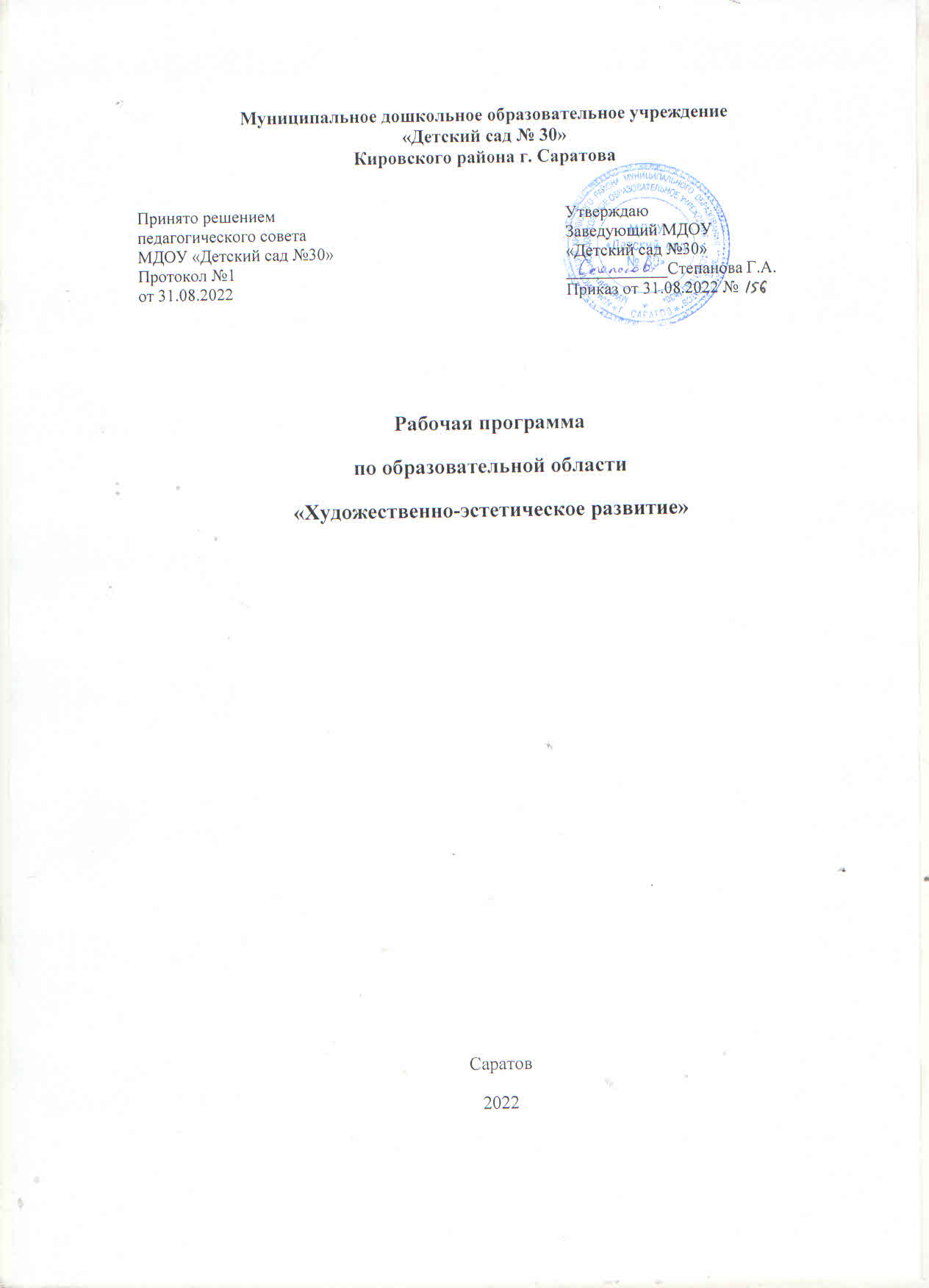      Пояснительная записка ХУДОЖЕСТВЕННО – ЭСТЕТИЧЕСКОЕ РАЗВИТИЕ В области художественно-эстетического развития ребенка основными задачами образовательной деятельности являются создание условий для:  развития у детей интереса к эстетической стороне действительности, ознакомления с разными видами и жанрами искусства (словесного, музыкального, изобразительного), в том числе народного творчества; развития способности к восприятию музыки, художественной литературы, фольклора;  приобщения к разным видам художественно-эстетической деятельности, развития потребности в творческом самовыражении, инициативности и самостоятельности в воплощении художественного замысла. В сфере развития у детей интереса к эстетической стороне действительности, ознакомления с разными видами и жанрами искусства, в том числе народного творчества Программа относит к образовательной области художественно-эстетического развития приобщение детей к эстетическому познанию и переживанию мира, к искусству и культуре в широком смысле, а также творческую деятельность детей в изобразительном, пластическом, музыкальном, литературном и др. видах художественно-творческой деятельности.  Эстетическое отношение к миру опирается прежде всего на восприятие действительности разными органами чувств. Взрослые способствуют накоплению у детей сенсорного опыта, обогащению чувственных впечатлений, развитию эмоциональной отзывчивости на красоту природы и рукотворного мира, сопереживания персонажам художественной литературы и фольклора.  Взрослые знакомят детей с классическими произведениями литературы, живописи, музыки, театрального искусства, произведениями народного творчества, рассматривают иллюстрации в художественных альбомах, организуют экскурсии на природу, в музеи, демонстрируют фильмы соответствующего содержания, обращаются к другим источникам художественно-эстетической информации. В сфере приобщения к разным видам художественно-эстетической деятельности, развития потребности в творческом самовыражении, инициативности и самостоятельности в воплощении художественного замысла Взрослые создают возможности для творческого самовыражения детей: поддерживают инициативу, стремление к импровизации при самостоятельном воплощении ребенком художественных замыслов; вовлекают детей в разные виды художественно-эстетической деятельности, в сюжетно-ролевые и режиссерские игры, помогают осваивать различные средства, материалы, способы реализации замыслов.  В изобразительной деятельности (рисовании, лепке) и художественном конструировании взрослые предлагают детям экспериментировать с цветом, придумывать и создавать композицию; осваивать различные художественные техники, использовать разнообразные материалы и средства.  В музыкальной деятельности (танцах, пении, игре на детских музыкальных инструментах) – создавать художественные образы с помощью пластических средств, ритма, темпа, высоты и силы звука.  В театрализованной деятельности, сюжетно-ролевой и режиссерской игре – языковыми средствами, средствами мимики, пантомимы, интонации передавать характер, переживания, настроения персонажей. Организованная образовательная деятельность по изобразительной деятельности планируется по методическим пособиям: Примерное комплексно-тематическое планирование к программе «От рождения до школы».  В.В. Гербова, Н.Ф. Губанова, О.В. Дыбина и др. - М.: МОЗАИКА-СИНТЕЗ, 2015- Комарова Т.С. Занятия по изобразительной деятельности (во всех возрастных группах).   – М.: Мозаика-Синтез. Куцакова Л.В. Конструирование и художественный труд в детском саду: Программа и конспекты занятий (во всех возрастных группах). - М.: ТЦ Сфера. Куцакова Л.В. Занятия по конструированию из строительного материала в средней, старшей, подготовительной группе детского сада: Конспекты занятий. - М.: МозаикаСинтез. Куцакова Л.В. Конструирование и ручной труд в детском саду: Программа и конспекты занятий. – М.: Мозаика-Синтез. Куцакова Л.В. Творим и мастерим. Ручной труд в детском саду и дома. Пособие для педагогов и родителей. Для занятий с детьми 4-7 лет. – М.: Мозаика-Синтез. - М.Б.Зацепина. Музыкальное воспитание в детском саду» (2-7л) М.Б.Зацепина.  Культурно-досуговая деятельность в детском саду 2-7л. - М.           - М.Б.Зацепина,  Т.В.Антонова. Праздники и развлечения в детском саду, «Народные праздники в детском саду» М.           Организованную образовательную деятельность по музыке планирует и осуществляет музыкальный руководитель. Воспитатели присутствуют на ООД, оказывают помощь музыкальному руководителю в проведении музыкальнодидактических игр, разучивании танцевальных движений и песенного репертуара, инсценировках. Совместно проводятся музыкальные и тематические развлечения. Задачи художественно-эстетического развития реализуются также интегрировано со всеми образовательными областями в организованной образовательной деятельности, режимных моментах, совместной со взрослыми и самостоятельной деятельности детей, культурно-досуговой деятельности. Работа в данном направлении планируется календарно. Планы культурно-досуговой деятельности представлены в  рабочих программах педагогов. Планируемые результаты Специфика реализации образовательной области «Художественно-эстетическое развитие» представлена на схемах. Техническое  Воплощение замысла Детское конструирование Музыкальное развитие 	Творческое  	 Создание замысла Взаимосвязь конструирования и игры 	 Старший дошкольный возраст 	 Сформированная способность к полноценному конструированию стимулирует развитие сюжетной линии игры, оно само порой приобретает сюжетный характер, когда создается 	 несколько конструкций, объединенных общим сюжетом 	  Музыкальное развитие Цель: создание условий для развития музыкальности детей и их способности эмоционально  воспринимать музыку  	 Задач и воспитания НАПРАВЛЕНИЯ МУЗЫКАЛЬНОГО РАЗВИТИЯ  Методы музыкального развития Система музыкального воспитания в детском саду 	 Формы музыкального воспитания 	 Праздники и  развлечения 	 Формы  работы  с  детьми  по образовательной области  «Художественно-эстетическое развитие» Содержание работы с детьми  по образовательной области  «Художественно-эстетическое развитие» Содержание психолого-педагогической работы Содержание работы по музыкальной деятельности в младшей группе  Содержание работы по музыкальной деятельности в средней группе Содержание работы по музыкальной деятельности в старшей группе Содержание работы по музыкальной деятельности в подготовительной группе Особенности образовательной деятельности разных видов детской деятельности Образовательная область «Художественно – эстетическое развитие» (дошкольный возраст: 3 года – 7 лет) Программно-методическое обеспечение Часть Программы, формируемая участниками образовательных отношений: Музыкальные развлечения в рамках культурно-досуговой деятельности в средней, старшей и подготовительной группах осуществлется по парциальной программе музыкального развития  И.М.Каплуновой, И.А.Новоскольцевой «Ладушки». – С.-П.., 2000; ОБРАЗОВАТЕЛЬНАЯ ОБЛАСТЬ «ХУДОЖЕСТВЕННО – ЭСТЕТИЧЕСКОЕ РАЗВИТИЕ» ОБРАЗОВАТЕЛЬНАЯ ОБЛАСТЬ «ХУДОЖЕСТВЕННО – ЭСТЕТИЧЕСКОЕ РАЗВИТИЕ» ОБРАЗОВАТЕЛЬНАЯ ОБЛАСТЬ «ХУДОЖЕСТВЕННО – ЭСТЕТИЧЕСКОЕ РАЗВИТИЕ» ОБРАЗОВАТЕЛЬНАЯ ОБЛАСТЬ «ХУДОЖЕСТВЕННО – ЭСТЕТИЧЕСКОЕ РАЗВИТИЕ» ОБРАЗОВАТЕЛЬНАЯ ОБЛАСТЬ «ХУДОЖЕСТВЕННО – ЭСТЕТИЧЕСКОЕ РАЗВИТИЕ» ОБРАЗОВАТЕЛЬНАЯ ОБЛАСТЬ «ХУДОЖЕСТВЕННО – ЭСТЕТИЧЕСКОЕ РАЗВИТИЕ» ОБРАЗОВАТЕЛЬНАЯ ОБЛАСТЬ «ХУДОЖЕСТВЕННО – ЭСТЕТИЧЕСКОЕ РАЗВИТИЕ» Цель: воспитание художественных способностей детей, главной из которых является эмоциональная отзывчивость на средства художественной выразительности, свойственные разным видам искусства Цель: воспитание художественных способностей детей, главной из которых является эмоциональная отзывчивость на средства художественной выразительности, свойственные разным видам искусства Цель: воспитание художественных способностей детей, главной из которых является эмоциональная отзывчивость на средства художественной выразительности, свойственные разным видам искусства Цель: воспитание художественных способностей детей, главной из которых является эмоциональная отзывчивость на средства художественной выразительности, свойственные разным видам искусства Цель: воспитание художественных способностей детей, главной из которых является эмоциональная отзывчивость на средства художественной выразительности, свойственные разным видам искусства Цель: воспитание художественных способностей детей, главной из которых является эмоциональная отзывчивость на средства художественной выразительности, свойственные разным видам искусства Цель: воспитание художественных способностей детей, главной из которых является эмоциональная отзывчивость на средства художественной выразительности, свойственные разным видам искусства Задачи художественно – эстетического развития Задачи художественно – эстетического развития Задачи художественно – эстетического развития Задачи художественно – эстетического развития Задачи художественно – эстетического развития Задачи художественно – эстетического развития Задачи художественно – эстетического развития Развитие предпосылок ценностно – смыслового восприятия и понимания произведений искусства (словесного, музыкального, изобразительного), мира природы Развитие предпосылок ценностно – смыслового восприятия и понимания произведений искусства (словесного, музыкального, изобразительного), мира природы Развитие предпосылок ценностно – смыслового восприятия и понимания произведений искусства (словесного, музыкального, изобразительного), мира природы Развитие предпосылок ценностно – смыслового восприятия и понимания произведений искусства (словесного, музыкального, изобразительного), мира природы Становление эстетического отношения к окружающему миру Становление эстетического отношения к окружающему миру Формирование элементарных представлений о видах искусства Восприятие музыки, художественной литературы, фольклора Восприятие музыки, художественной литературы, фольклора Стимулирование сопереживания персонажам художественных произведений Стимулирование сопереживания персонажам художественных произведений Реализация самостоятельной творческой деятельности детей (изобразительной, конструктивно – модельной, музыкальной и др.) Реализация самостоятельной творческой деятельности детей (изобразительной, конструктивно – модельной, музыкальной и др.) Реализация самостоятельной творческой деятельности детей (изобразительной, конструктивно – модельной, музыкальной и др.) Принципы Принципы Принципы Принципы Принципы Принципы Принципы Принцип развивающего художественно – эстетического образования Принцип развивающего художественно – эстетического образования Принцип развивающего художественно – эстетического образования Принцип развивающего художественно – эстетического образования Принцип единства и взаимосвязанности процессов восприятия и созидания Принцип единства и взаимосвязанности процессов восприятия и созидания Принцип единства и взаимосвязанности процессов восприятия и созидания Принцип интеграции видов художественно – эстетической деятельности Принцип интеграции видов художественно – эстетической деятельности Принцип интеграции видов художественно – эстетической деятельности Принцип интеграции видов художественно – эстетической деятельности Принцип добровольности и альтернативности Принцип добровольности и альтернативности Принцип добровольности и альтернативности Направления художественно – эстетического развития Направления художественно – эстетического развития Направления художественно – эстетического развития Направления художественно – эстетического развития Направления художественно – эстетического развития Направления художественно – эстетического развития Направления художественно – эстетического развития Приобщение к искусству Изобразительная деятельность: Рисование (предметное, сюжетное, декоративное); Лепка Аппликация Изобразительная деятельность: Рисование (предметное, сюжетное, декоративное); Лепка Аппликация Изобразительная деятельность: Рисование (предметное, сюжетное, декоративное); Лепка Аппликация Конструктивно – модельная деятельность Художественный труд (с бумагой и картоном, тканью, с природным материалом) Музыкально – художественная деятельность: Слушание Пение  Песенное творчество Музыкально – ритмические движения. Музыкально – игровое и танцевальное творчество Игра на детских музыкальных инструментах Музыкально – художественная деятельность: Слушание Пение  Песенное творчество Музыкально – ритмические движения. Музыкально – игровое и танцевальное творчество Игра на детских музыкальных инструментах Методы  Методы  Методы  Методы  Методы  Методы  Методы  Информационно – рецептивный метод включаются следующие приемы: рассматривание; наблюдение; экскурсия; образец воспитателя; - показ воспитателя. Информационно – рецептивный метод включаются следующие приемы: рассматривание; наблюдение; экскурсия; образец воспитателя; - показ воспитателя. Информационно – рецептивный метод включаются следующие приемы: рассматривание; наблюдение; экскурсия; образец воспитателя; - показ воспитателя. Словесный метод включает в себя: беседу; рассказ, искусствоведческий рассказ; использование образцов педагога; художественное слово. пояснения, указания Словесный метод включает в себя: беседу; рассказ, искусствоведческий рассказ; использование образцов педагога; художественное слово. пояснения, указания Репродуктивный метод – это метод, направленный на закрепление знаний и навыков детей. Это метод упражнений, доводящих навыки до автоматизма. Он включает в себя: - прием повтора; работа на черновиках; выполнение Репродуктивный метод – это метод, направленный на закрепление знаний и навыков детей. Это метод упражнений, доводящих навыки до автоматизма. Он включает в себя: - прием повтора; работа на черновиках; выполнение формообразующих движений рукой. формообразующих движений рукой. Эвристический метод направлен на проявление самостоятельности в каком- либо моменте работы на занятии, т.е. педагог предлагает ребенку выполнить часть работы самостоятельно. Эвристический метод направлен на проявление самостоятельности в каком- либо моменте работы на занятии, т.е. педагог предлагает ребенку выполнить часть работы самостоятельно. Эвристический метод направлен на проявление самостоятельности в каком- либо моменте работы на занятии, т.е. педагог предлагает ребенку выполнить часть работы самостоятельно. Исследовательский метод направлен на развитие у детей не только самостоятельности, но и фантазии и творчества. Педагог предлагает самостоятельно выполнить не какую – либо часть, а всю работу. Исследовательский метод направлен на развитие у детей не только самостоятельности, но и фантазии и творчества. Педагог предлагает самостоятельно выполнить не какую – либо часть, а всю работу. Наглядный использование натуры, репродукции картин, образца, и др. наглядных пособий - рассматривание отдельных предметов показ приёмов изображения (показ жестом, показ приёмом изображения) показ детских работ при их оценке Наглядный использование натуры, репродукции картин, образца, и др. наглядных пособий - рассматривание отдельных предметов показ приёмов изображения (показ жестом, показ приёмом изображения) показ детских работ при их оценке Формы  Формы  Формы  Формы  Формы  Формы  Формы  Режимные моменты Режимные моменты Совместная деятельность с педагогом Совместная деятельность с педагогом Самостоятельная деятельность детей  Самостоятельная деятельность детей  Совместная деятельность с семьей Культура сервировки Интегрированная детская деятельность  Игра Игровое упражнение  Проблемная ситуация Культура сервировки Интегрированная детская деятельность  Игра Игровое упражнение  Проблемная ситуация Занимательные показы  Наблюдения по ситуации Свободная художественная деятельность с участием взрослого Индивидуальная работа с детьми Рисование   Аппликация    Лепка Конструирование из бумаги    Сюжетно-игровая ситуация Художественный досуг  Выставка детских работ Конкурсы  Рукоделие   Экспериментирован ие с материалом Занимательные показы  Наблюдения по ситуации Свободная художественная деятельность с участием взрослого Индивидуальная работа с детьми Рисование   Аппликация    Лепка Конструирование из бумаги    Сюжетно-игровая ситуация Художественный досуг  Выставка детских работ Конкурсы  Рукоделие   Экспериментирован ие с материалом Самостоятельная художественная деятельность Игра Проблемная ситуация Самостоятельная художественная деятельность Игра Проблемная ситуация Конкурсы работ родителей и воспитанников Выставки детских работ Художественный досуг Дизайн помещений, участков Оформление групповых помещений, музыкального и физкультурного зала к праздникам Консультативные встречи. Встречи по заявкам. Виды детского конструирования Формы организации обучения конструированию Развитие музыкальнохудожественной деятельности Приобщение к музыкальному искусству Развитие воображения и творческой активности Содержание   Возраст  Совместная  деятельность  Режимные  моменты  Самостоятельная  деятельность  1. Развитие продуктивной  деятельности рисование лепка  аппликация - конструирование 2. Развитие детского творчества 3. Приобщение  к  изобразительн ому искусству 2-3 года Наблюдения по ситуации Занимательные показы Индивидуальная работа с детьми Рисование  Лепка Сюжетно-игровая ситуация Выставка детских работ Игра Игровое упражнение  Индивидуальная работа с детьми Самостоятельная художественная деятельность Игра Игры со строительным материалом 1. Развитие продуктивной  деятельности рисование лепка  аппликация - конструирование 2. Развитие детского творчества 3. Приобщение  к  изобразительн ому искусству 3-5 лет   Наблюдения по ситуации Занимательные показы Индивидуальная работа с детьми Рисование  Аппликация  Лепка Сюжетно-игровая ситуация Выставка детских работ Конкурсы Интегрированные занятия Интегрированная детская деятельность  Игра Игровое упражнение  Проблемная ситуация Индивидуальная работа с детьми Самостоятельная художественная деятельность Игра Проблемная ситуация Игры со строительным материалом Постройки для сюжетных игр 1. Развитие продуктивной  деятельности рисование лепка  аппликация - конструирование 2. Развитие детского творчества 3. Приобщение  к  изобразительн ому искусству 5-7 лет  Рассматривание предметов искусства Беседа Экспериментирование с материалом Рисование  Аппликация  Лепка Художественный труд Интегрированные занятия Дидактические игры Художественный досуг Конкурсы  Выставки работ декоративноприкладного искусства Интегрированная детская деятельность  Игра Игровое упражнение  Проблемная ситуация Индивидуальная работа с детьми Проектная деятельность  Создание коллекций Выставка репродукций произведений живописи Развивающие игры Рассматривание чертежей и схем Самостоятельное художественное творчество Игра Проблемная ситуация 4.Развитие  музыкальнохудожественно й деятельности;  приобщение к музыкальном у искусству *Слушание 2-3 года вторая группа раннего возраста  Занятия  Праздники, развлечения Музыка в повседневной жизни:  -Театрализованная деятельность  - Просмотр мультфильмов,  - 	рассматривание Использование музыки: -на утренней гимнастике и физкультурных занятиях; на музыкальных занятиях; во время умывания в продуктивных  Создание условий для самостоятельной музыкальной деятельности в группе: музыкальных игрушек, театральных кукол, атрибутов * Пение * Песенное    творчество  * Музыкальноритмические  движения  * Развитие танцевальноигрового творчества * Игра на детских музыкальных инструментах картинок, иллюстраций в 	детских книгах,предметов окружающей действительности; Игры, хороводы  видах деятельности - во время  прогулки (в теплое время)  перед дневным сном при пробуждении - на праздниках и развлечениях для ряжения. Стимулирование самостоятельного выполнения танцевальных движений под плясовые мелодии Импровизация танцевальных движений в образах животных. * Пение * Песенное    творчество  * Музыкальноритмические  движения  * Развитие танцевальноигрового творчества * Игра на детских музыкальных инструментах 3-5 лет  младшая  и средняя группы Занятия  Праздники, развлечения Музыка в повседневной жизни:  -Театрализованная деятельность -Слушание музыкальных сказок,  -Просмотр мультфильмов, фрагментов детских музыкальных фильмов - рассматривание картинок, иллюстраций в детских книгах, репродукций, предметов окружающей действительности; Игры, хороводы  - Рассматривание портретов композиторов (ср. гр.) - Празднование дней рождения Использование музыки: -на утренней гимнастике и физкультурных занятиях; на музыкальных занятиях; во время умывания - в продуктивных  видах деятельности - во время  прогулки (в теплое время)  - в сюжетно-ролевых играх перед дневным сном - при пробуждении на праздниках и развлечениях Создание условий для самостоятельной музыкальной деятельности в группе: подбор музыкальных инструментов (озвученных и неозвученных), музыкальных игрушек, театральных кукол, атрибутов для ряжения, ТСО. Экспериментиров ание со звуками, используя музыкальные игрушки и шумовые инструменты Игры в «праздники», «концерт» Стимулирование самостоятельного выполнения танцевальных движений под плясовые мелодии Импровизация танцевальных движений в образах животных, Концертыимпровизации Игра на шумовых музыкальных инструментах; экспериментирова ние со звуками, Музыкально-дид. игры 5-7 лет старшая и подг. к школе группы Занятия  Праздники, развлечения Музыка в повседневной жизни: -Театрализованная деятельность -Слушание музыкальных сказок,  - Беседы с детьми о музыке; -Просмотр мультфильмов, фрагментов детских музыкальных фильмов - Рассматривание иллюстраций в детских книгах, репродукций, предметов окружающей действительности; - Рассматривание портретов композиторов - Празднование дней рождения Использование музыки: -на утренней гимнастике и физкультурных занятиях; на музыкальных занятиях; во время умывания во время  прогулки (в теплое время)  - в сюжетно-ролевых играх перед дневным сном при пробуждении - на праздниках и развлечениях Инсценирование песен -Формирование танцевального творчества, -Импровизация образов сказочных животных и птиц - Празднование дней рождения Создание условий для самостоятельной музыкальной деятельности в группе: подбор музыкальных инструментов (озвученных и неозвученных), музыкальных игрушек, театральных кукол, атрибутов, элементов костюмов для театрализованной деятельности. ТСО Игры в «праздники», «концерт», «оркестр», «музыкальные занятия», «телевизор» Придумывание простейших танцевальных движений Инсценирование содержания песен, хороводов Составление композиций танца Музыкальнодидактические игры Игрыдраматизации Аккомпанемент в пении, танце и др Детский ансамбль, оркестр  Игра в «концерт», «музыкальные занятия»   Приобщение к искусству Приобщение к искусству 2 – 3 года Развивать художественное восприятие, воспитывать отзывчивость на музыку и пение, доступные пониманию детей произведения изобразительного искусства, литературы. Рассматривать с детьми иллюстрации к произведениям детской литературы. Развивать умение отвечать на вопросы по содержанию картинок. Знакомить с народными игрушками: дымковской, богородской, матрешкой, ванькой-встанькой и другими, соответствующими возрасту детей 3 -4 года Развивать эстетические чувства детей, художественное восприятие, содействовать возникновению положительного  эмоционального отклика на литературные и музыкальные произведения, красоту окружающего мира, произведения народного и профессионального искусства..Подводить детей к восприятию произведений искусства.. Готовить детей к посещению кукольного  4 -5 лет Приобщать детей к восприятию искусства, развивать интерес к нему. Поощрять выражение эстетических чувств, проявление эмоций при рассматривании предметов народного и декоративно-прикладного искусства, прослушивании произведений музыкального фольклора.Познакомить детей с профессиями артиста, художника, композитора. Побуждать узнавать и называть предметы и явления природы, окружающей действительности в художественных образах. Учить различать жанры и виды искусства. Учить выделять и называть основные средства выразительности. Познакомить детей с архитектурой. Поощрять стремление детей изображать в рисунках, аппликациях реальные и сказочные строения. Организовать посещение музея (совместно с родителями), рассказать о назначении музея. Развивать интерес к посещению кукольного театра, выставок. Закреплять знания детей о книге, книжной иллюстрации. Знакомить с произведениями народного искусства. Воспитывать бережное отношение к произведениям искусства. 5 – 6 лет Продолжать формировать интерес к музыке, живописи, литературе, народному искусству. Развивать эстетические чувства, эмоции, эстетический вкус, эстетическое восприятие произведений искусства, формировать умение выделят Познакомить с произведениями живописи (И. Шишкин, И. Левитан, В. Серов, И. Грабарь, П. Кончаловский и др.) и изображением родной природы в картинах художников. Продолжать знакомить с архитектурой. Развивать наблюдательность, учить внимательно рассматривать здания, замечать их характерные особенности, разнообразие пропорций, конструкций, украшающих деталей. Познакомить с понятиями «народное искусство», «виды и жанры народного искусства». Расширять представления детей о народном искусстве, фольклоре, музыке и художественных промыслах. Формировать у детей бережное отношение к произведениям искусства. 6 – 7 лет Развивать эстетическое восприятие, чувство ритма, художественный вкус, эстетическое отношение к окружающему, к искусству и художественной деятельности. Формировать интерес к классическому и народному искусству. Формировать основы художественной культуры. Расширять знания детей об изобразительном искусстве, развивать художественное восприятие произведений изобразительного искусства. Обогащать представления о скульптуре малых форм, выделяя образные средства выразительности. Продолжать знакомить с народным декоративно-прикладным искусством (гжельская, хохломская, жостовская, мезенская роспись), с керамическими изделиями, народными игрушками. Продолжать знакомить с архитектурой, закреплять и обогащать знания детей о том, что существуют здания различного назначения. Расширять представления детей о творческой деятельности, ее особенностях; формировать умение называть виды художественной деятельности, профессии деятелей искусства. Развивать эстетические чувства, эмоции, переживания; умение самостоятельно создавать художественные образы в разных видах деятельности. Формировать представление о значении органов чувств человека для художественной деятельности, формировать умение соотносить органы чувств с видами искусства. Знакомить с историей и видами искусства; формировать умение различать народное и профессиональное искусство. Расширять представления о разнообразии народного искусства, художественных промыслов. Воспитывать интерес к искусству родного края; любовь и бережное отношение к произведениям искусства. Поощрять активное участие детей в художественной деятельности по собственному желанию и под руководством взрослого. Изобразительная деятельность 2 – 3 года Вызывать у детей интерес к действиям с карандашами, фломастерами, кистью, красками, глиной. Рисование. Развивать восприятие дошкольников, обогащать их сенсорный опыт путем выделения формы предметов, обведения их по контуру поочередно то одной, то другой рукой. Подводить детей к изображению знакомых предметов, предоставляя им свободу выбора. Обращать внимание детей на то, что карандаш (кисть, фломастер) оставляет след на бумаге, если провести по ней отточенным концом карандаша. Привлекать внимание детей к изображенным ими на бумаге разнообразным линиям, конфигурациям. Побуждать задумываться над тем, что они нарисовали, на что это похоже. Развивать эстетическое восприятие окружающих предметов. Формировать правильную позу при рисовании. Учить бережно относиться к материалам, правильно их использовать. Учить держать карандаш и кисть свободно: карандаш — тремя пальцами выше отточенного конца, кисть — чуть выше железного наконечника; набирать краску на кисть, макая ее всем ворсом в баночку, снимать лишнюю краску, прикасаясь ворсом к краю баночки. Лепка. Вызывать у детей интерес к лепке. Знакомить с пластическими материалами: глиной, пластилином, пластической массой. Учить дошкольников отламывать комочки глины от большого куска; лепить палочки и колбаски. Учить раскатывать комочек глины круговыми движениями ладоней для изображения предметов круглой формы, раскатывая комочек между ладонями прямыми движениями; соединять концы палочки, плотно прижимая их друг к другу. Приучать детей класть глину и вылепленные предметы на дощечку или специальную заранее подготовленную клеенку. 3 – 4 года Развивать эстетическое восприятие; обращать внимание детей на красоту окружающих предметов , объектов природы вызывать чувство радости. Формировать интерес к занятиям изобразительной деятельностью. Учить в рисовании, лепке, аппликации изображать простые предметы и явления, передавая их образную выразительность. Включать в процесс обследования предмета движения обеих рук по предмету, охватывание его руками. Вызывать положительный эмоциональный отклик на красоту природы, произведения искусства. Учить создавать как индивидуальные, так и коллективные композиции в рисунках, лепке, аппликации.  Рисование.Предлагать детям передавать в рисунках красоту окружающих предметов и природы. Продолжать учить правильно держать карандаш, фломастер, кисть, не напрягая мышц и не сжимая сильно пальцы. Закреплять знание названий цветов (красный, синий, зеленый, желтый, белый, черный), познакомить с оттенками (розовый, голубой, серый). Приобщать детей к декоративной деятельности: учить украшать дымковскими узорами силуэты игрушек, вырезанных воспитателем и разных предметов. Учить ритмичному нанесению линий, штрихов, пятен, мазков. Учить изображать простые предметы, рисовать прямые линии в разных направлениях.  Лепка. Формировать интерес к лепке. Закреплять представления детей о свойствах глины, пластилина, пластической массы и способах лепки. Учить раскатывать комочки прямыми и круговыми движениями, соединять концы получившейся палочки, сплющивать шар, сминая его ладонями обеих рук. Побуждать детей украшать вылепленные предметы, используя палочку с заточенным концом; учить создавать предметы, состоящие из 2–3 частей, соединяя их путем прижимания друг к другу. Закреплять умение аккуратно пользоваться глиной, класть комочки и вылепленные предметы на дощечку. Учить детей лепить несложные предметы, состоящие из нескольких частей, перекрещивать их. Формировать умение создавать несложные сюжетные композиции, повторяя изображение одного предмета. Аппликация. Приобщать детей к искусству аппликации, формировать интерес к этому виду деятельности. Учить предварительно выкладывать (в определенной последовательности) на листе бумаги готовые детали разной формы, величины, цвета, составляя изображение и наклеивать их. Учить аккуратно пользоваться клеем. Формировать навыки аккуратной работы. Вызывать у детей радость от полученного изображения. Учить создавать в аппликации на бумаге разной формы предметные и декоративные композиции из геометрических форм и природных материалов, повторяя и чередуя их по форме и цвету. Закреплять знание формы предметов и их цвета. Развивать чувство ритма. 4 – 5лет Продолжать развивать интерес детей к изобразительной деятельности. Продолжать развивать эстетическое восприятие, образные представления, воображение, эстетические чувства, художественно-творческие способности. Продолжать формировать умение рассматривать и обследовать предметы, в том числе с помощью рук. Обогащать представления детей об изобразительном искусстве. в рисовании, лепке, аппликации. Закреплять умение сохранять правильную позу при рисовании.  Рисование. Продолжать формировать у детей умение рисовать отдельные предметы и создавать сюжетные композиции, повторяя изображение одних и тех же предметов. Формировать и закреплять представления о форме предметов (круглая, овальная, квадратная, прямоугольная, треугольная), величине, расположении частей. Помогать детям при передаче сюжета располагать изображения на всем листе в соответствии с содержанием действия и включенными в действие объектами. Продолжать закреплять и обогащать представления детей о цветах и оттенках окружающих предметов и объектов природы. Развивать желание использовать в рисовании, аппликации разнообразные цвета, обращать внимание на многоцветие окружающего мира. Закреплять умение правильно держать карандаш, кисть, фломастер, цветной мелок; использовать их при создании изображения. Учить детей закрашивать рисунки кистью, карандашом, проводя линии и штрихи только в одном направлении; ритмично наносить мазки, штрихи по всей форме, не выходя за пределы контура; проводить широкие линии всей кистью, а узкие линии и точки — концом ворса кисти. Формировать умение правильно передавать расположение частей при рисовании сложных предметов и соотносить их по величине.                                                                 Декоративное рисование. Продолжать формировать умение создавать декоративные композиции по мотивам дымковских, филимоновских узоров. Познакомить детей с городецкими изделиями. Учить выделять элементы городецкой росписи (бутоны, купавки, розаны, листья); видеть и называть цвета, используемые в росписи. Лепка. Продолжать развивать интерес детей к лепке; совершенствовать умение лепить из глины (из пластилина, пластической массы). Закреплять приемы лепки, освоенные в предыдущих группах. Учить приемам вдавливания середины шара, цилиндра для получения полой формы. Познакомить с приемами использования стеки. Закреплять приемы аккуратной лепки. Аппликация. Воспитывать интерес к аппликации, усложняя ее содержание и расширяя возможности создания разнообразных изображений.Формировать у детей умение правильно держать ножницы и пользоваться ими. Обучать вырезыванию, начиная с формирования навыка разрезания по прямой сначала коротких, а затем длинных полос. Учить составлять из полос изображения разных предметов. Продолжать расширять количество изображаемых в аппликации предметов. Закреплять навыки аккуратного вырезывания и наклеивания. Поощрять проявление активности и творчества. 5 – 6 лет Продолжать развивать интерес детей к изобразительной деятельности. Обогащать сенсорный опыт, развивая органы восприятия: зрение, слух, обоняние, осязание, вкус; закреплять знания об основных формах предметов и объектов природы.Развивать эстетическое восприятие, учить созерцать красоту окружающего мира.. Развивать способность наблюдать, всматриваться (вслушиваться) в явления и объекты природы, замечать их изменения. Учить передавать в изображении основные свойства предметов (форма, величина, цвет), характерные детали, соотношение предметов и их частей по величине, высоте, расположению относительно друг друга. Совершенствовать изобразительные навыки и умения, формировать художественнотворческие способности.Развивать чувство формы, цвета, пропорций. Продолжать знакомить с народным декоративноприкладным искусством (Городец, ПолховМайдан, Гжель), расширять представления о народных игрушках (матрешки — городецкая, богородская; бирюльки). Знакомить детей с национальным декоративноприкладным искусством. Формировать умение организовывать свое рабочее место, готовить все необходимое для занятий. Продолжать совершенствовать умение детей рассматривать работы, радоваться достигнутому результату, замечать и выделять выразительные решения изображений. Предметное рисование. Продолжать совершенствовать умение передавать в рисунке образы предметов, объектов, персонажей сказок, литературных произведений. Учить передавать положение предметов в пространстве на листе бумаги, обращать внимание детей на то, что предметы могут по-разному располагаться на плоскости. Учить передавать движения фигур. Способствовать овладению композиционными умениями: учить располагать предмет на листе с учетом его пропорций. Вырабатывать навыки рисования контура предмета простым карандашом с легким нажимом на него. Учить рисовать акварелью в соответствии с ее спецификой. Учить рисовать кистью разными способами. Закреплять знания об уже известных цветах, знакомить с новыми цветами (фиолетовый) и оттенками (голубой, розовый, темнозеленый, сиреневый), развивать чувство цвета. Сюжетное рисование. Учить детей создавать сюжетные композиции на темы окружающей жизни и на темы литературных произведений. Развивать композиционные умения, учить располагать изображения на полосе внизу листа, по всему листу. Обращать внимание детей на соотношение по величине разных предметов в сюжете. Декоративное рисование. Продолжать знакомить детей с изделиями народных промыслов(дымковской, филимоновской, городецкой) Познакомить с росписью Полхов-Майдана. Включать городецкую и полхов-майданскую роспись в творческую работу детей, помогать осваивать специфику этих видов росписи. Учить создавать узоры на листах в форме народного изделия. Для развития творчества в декоративной деятельности использовать декоративные ткани. Лепка. Продолжать знакомить детей с особенностями лепки из глины, пластилина и пластической массы. Развивать умение лепить с натуры и по представлению знакомые предметы. Закреплять умение лепить предметы пластическим, конструктивным и комбинированным способами. Учить сглаживать поверхность формы, делать предметы устойчивыми. Учить передавать в лепке выразительность образа, лепить фигуры человека и животных в движении, объединять небольшие группы предметов в несложные сюжеты. Формировать у детей умения лепить по представлению героев литературных произведений. Продолжать формировать умение лепить мелкие детали; пользуясь стекой. Продолжать формировать технические умения и навыки работы с разнообразными материалами для лепки; побуждать использовать дополнительные материалы. Закреплять навыки аккуратной лепки. Закреплять навык тщательно мыть руки по окончании лепки. .Декоративная лепка. Продолжать знакомить детей с особенностями декоративной лепки. Формировать интерес и эстетическое отношение к предметам народного декоративно-прикладного искусства. Учить лепить птиц, животных, людей по типу народных игрушек. Формировать умение украшать узорами предметы декоративного искусства. Учить обмакивать пальцы в воду, чтобы сгладить неровности вылепленного изображения. Аппликация. Закреплять умение детей создавать изображения (разрезать бумагу на короткие и длинные полоски; вырезать круги из квадратов, овалы из прямоугольников, преобразовывать одни геометрические фигуры в другие) Учить вырезать одинаковые фигуры или их детали из бумаги, сложенной гармошкой, а симметричные изображения — из бумаги, сложенной пополам. Побуждать создавать предметные и сюжетные композиции, дополнять их деталями, обогащающими изображения. Формировать аккуратное и бережное отношение к материалам. Прикладное творчество. Совершенствовать умение работать с бумагой: сгибать лист вчетверо в разных направлениях; работать по готовой выкройке. Закреплять умение создавать из бумаги объемные фигуры. Закреплять умение детей делать игрушки, сувениры из природного материала (шишки, ветки, ягоды) и других материалов (катушки, проволока в цветной обмотке, пустые коробки и др.), прочно соединяя части. Формировать умение самостоятельно создавать игрушки для сюжетно - ролевых игр. Привлекать детей к изготовлению пособий для занятий и самостоятельной деятельности. 6 – 7 лет Формировать у детей устойчивый интерес к изобразительной деятельности. Продолжать развивать образное эстетическое восприятие, образные представления, формировать эстетические суждения. Формировать эстетическое отношение к предметам и явлениям окружающего мира, произведениям искусства, к художественно-творческой деятельности. Воспитывать самостоятельность; учить активно и творчески применять ранее усвоенные способы изображения в рисовании, лепке и аппликации, используя выразительные средства. Продолжать учить детей рисовать с натуры. Продолжать развивать коллективное творчество. Формировать умение замечать недостатки своих работ и исправлять их. Предметное рисование. Совершенствовать умение изображать предметы по памяти и с натуры. Совершенствовать технику изображения. Продолжать формировать умение свободно владеть карандашом при выполнении линейного рисунка, учить плавным поворотам руки при рисовании округлых линий, завитков в разном направлении. Учить видеть красоту созданного изображения и в передаче формы, плавности, слитности линий или их тонкости, изящности, ритмичности расположения линий и пятен, равномерности закрашивания рисунка. Развивать представление о разнообразии цветов и оттенков, опираясь на реальную окраску предметов, декоративную роспись, сказочные сюжеты; учить создавать цвета и оттенки. Постепенно подводить детей к обозначению цветов, например, включающих два оттенка. Развивать цветовое восприятие в целях обогащения колористической гаммы рисунка. Учить детей различать оттенки цветов и передавать их в рисунке. Сюжетное рисование. Продолжать учить детей размещать изображения на листе в соответствии с их реальным расположением Формировать умение строить композицию рисунка; передавать движения людей и животных, растений, склоняющихся от ветра. Продолжать формировать умение передавать в рисунках как сюжеты народных сказок, так и авторских произведений. Декоративное рисование. Продолжать развивать декоративное творчество детей; умение создавать узоры по мотивам народных росписей, уже знакомых детям и новых (городецкая, гжельская, хохломская, жостовская, мезенская роспись и др.) Закреплять умение при составлении декоративной композиции на основе того или иного вида народного искусства использовать xapaктерные для него элементы узора и цветовую гамму. Лепка. Развивать творчество детей; учить свободно использовать для создания образов предметов, объектов природы, сказочных персонажей разнообразные приемы, усвоенные ранее. Продолжать формировать умение передавать характерные движения человека и животных, создавать выразительные образы. Учить детей создавать скульптурные группы из двух-трех фигур, развивать чувство композиции, умение передавать пропорции предметов, их соотношение по величине, выразительность поз, движений, деталей. Декоративная лепка. Продолжать развивать навыки декоративной лепки; учить использовать разные способы лепки (налеп, углубленный рельеф), применять стеку. Аппликация. Продолжать учить создавать предметные и сюжетные изображения с натуры и по представлению: развивать чувство композиции. Развивать умение составлять узоры и декоративные композиции из геометрических и растительных элементов на листах бумаги разной формы. Закреплять приемы вырезания симметричных предметов из бумаги, сложенной вдвое; несколько предметов или их частей из бумаги, сложенной гармошкой. При создании образов поощрять применение разных приемов вырезания, обрывания бумаги, наклеивания изображений. Прикладное творчество: работа с бумагой и картоном. Закреплять умение складывать бумагу прямоугольной, квадратной, круглой формы в разных направлениях, использовать разную по фактуре бумагу, делать разметку с помощью шаблона; создавать игрушки-забавы. Формировать умение создавать предметы из полосок цветной бумаги, подбирать цвета и их оттенки при изготовлении игрушек, сувениров, деталей костюмов и украшений к праздникам. Формировать умение использовать образец. Совершенствовать умение детей создавать объемные игрушки в технике оригами. Прикладное творчество: работа с тканью. Формировать умение вдевать нитку в иголку, завязывать узелок; пришивать пуговицу, вешалку; шить простейшие изделия. Закреплять умение делать аппликацию,  используя кусочки ткани разнообразной фактуры, наносить контур с помощью мелка и вырезать в соответствии с задуманным сюжетом. Прикладное творчество: работа с природным материалом. Закреплять умение создавать фигуры людей, животных, птиц из природного материала. Развивать фантазию, воображение. Закреплять умение детей аккуратно и экономно использовать материалы. Конструктивно-модельная деятельность Конструктивно-модельная деятельность 2 – 3 года В процессе игры с настольным и напольным строительным материалом продолжать знакомить детей с деталями (кубик, кирпичик, трехгранная призма, пластина, цилиндр), с вариантами расположения строительных форм на плоскости. Продолжать учить детей сооружать элементарные постройки по образцу, поддерживать желание строить что-то самостоятельно. Способствовать пониманию пространственных соотношений. Учить пользоваться дополнительными сюжетными игрушками, соразмерными масштабам построек. Знакомить детей с простейшими пластмассовыми конструкторами. Учить совместно с взрослым конструировать башенки, домики, машины. Поддерживать желание детей строить самостоятельно. В летнее время способствовать строительным играм с использованием природного материала. 3 – 4года Подводить детей к простейшему анализу созданных построек. Учить располагать кирпичики, пластины вертикально, ставить их плотно друг к другу, на определенном расстоянии. Изменять постройки двумя способами: заменяя одни детали другими или надстраивая их в высоту, длину. Развивать желание сооружать постройки по собственному замыслу. Продолжать учить детей обыгрывать постройки, объединять их по сюжету. 4 – 5 лет Обращать внимание детей на различные здания и сооружения. Продолжать развивать у детей способность различать и называть строительные детали. Учить анализировать образец постройки. Учить самостоятельно измерять постройки. Учить сооружать постройки из крупного и мелкого строительного материала, использовать детали разного цвета для создания и украшения построек. Обучать конструированию из бумаги: сгибать прямоугольный лист бумаги пополам, совмещая стороны и углы. Приобщать детей к изготовлению поделок из природного материала. 5 – 6 лет Продолжать развивать умение детей устанавливать связь между создаваемыми постройками и тем, что они видят в окружающей жизни. Учить выделять основные части и характерные детали конструкций. Поощрять самостоятельность, творчество, инициативу, дружелюбие. Помогать анализировать сделанные воспитателем поделки и постройки. Знакомить с новыми деталями: разнообразными по форме и величине пластинами, брусками, цилиндрами, конусами и др. Учить заменять одни детали другими. Формировать умение создавать различные по величине и конструкции постройки одного и того же объекта. Учить строить по рисунку. Продолжать развивать умение работать коллективно, объединять свои поделки в соответствии с общим замыслом. 6 -7 лет Формировать интерес к разнообразным зданиям и сооружениям. Учить видеть конструкцию объекта и анализировать ее основные части, их функциональное назначение. Предлагать детям самостоятельно находить отдельные конструктивные решения на основе анализа существующих сооружений. Закреплять навыки коллективной работы. Конструирование из строительного материала. Учить детей сооружать различные конструкции одного и того же объекта в соответствии с их назначением. Продолжать учить сооружать постройки, объединенные общей темой. Конструирование из деталей конструкторов. Познакомить с разнообразными пластмассовыми конструкторами. Учить создавать различные модели (здания, самолеты, поезда и т. д.) по рисунку, по словесной инструкции воспитателя, по собственному замыслу. Познакомить детей с деревянным конструктором, детали которого крепятся штифтами. Учить создавать различные конструкции (мебель, машины) по рисунку и по словесной инструкции воспитателя. Учить создавать конструкции, объединенные общей темой. Учить разбирать конструкции при помощи скобы и киянки (в пластмассовых конструкторах). Музыкальная деятельность 2 – 3 года Воспитывать интерес к музыке, желание слушать музыку, подпевать, выполнять простейшие танцевальные движения. Слушание. Учить детей внимательно слушать спокойные и бодрые песни, музыкальные пьесы разного характера, понимать, о чем (о ком) поется, и эмоционально реагировать на содержание. Учить различать звуки по высоте (высокое и низкое звучание колокольчика, фортепьяно, металлофона). Подпевание. Вызывать активность детей при подпевании и пении. Развивать умение подпевать фразы в песне (совместно с воспитателем). Постепенно приучать к сольному пению. Музыкально-ритмические движения. Развивать эмоциональность и образность восприятия музыки через движения. Совершенствовать умение ходить и бегать, выполнять плясовые движения в кругу, врассыпную, менять движения с изменением характера музыки или содержания песни. Воспитывать у детей эмоциональную отзывчивость на музыку. Познакомить с тремя музыкальными жанрами: песней, танцем, маршем. Способствовать развитию музыкальной памяти. Формировать умение узнавать знакомые песни, пьесы; чувствовать характер музыки (веселый, бодрый, спокойный), эмоционально на нее реагировать. 3 -4 года Слушание. Учить слушать музыкальное произведение до конца, понимать характер музыки, узнавать и определять, сколько частей впроизведении. Развивать способность различать звуки по высоте в пределах октавы — септимы, замечать изменение в силе звучания мелодии (громко, тихо). Совершенствовать умение различать звучание музыкальных игрушек, детских музыкальных инструментов (музыкальный молоточек, шарманка, погремушка, барабан, бубен, металлофон и др.). Пение. Способствовать развитию певческих навыков: петь без напряжения в диапазоне ре (ми) — ля (си), в одном темпе со всеми, чисто и ясно произносить слова, передавать характер песни (весело, протяжно, ласково, напевно). Учить допевать мелодии колыбельных песен на слог «баю-баю» и веселых мелодий на слог «ля-ля». Формировать навыки сочинительства веселых и грустных мелодий по образцу. Музыкально-ритмические движения. Учить двигаться в соответствии с двухчастной формой музыки и силой ее звучания (громко, тихо); реагировать на начало звучания музыки и ее окончание. Совершенствовать навыки основных движений (ходьба и бег). Улучшать качество исполнения танцевальных движений: притопывать попеременно двумя ногами и одной ногой. Развивать умение кружиться в парах, выполнять прямой галоп, двигаться под музыку ритмично и согласно темпу и характеру музыкального произведения с предметами, игрушками и без них. Способствовать развитию навыков выразительной и эмоциональной передачи игровых и сказочных образов. Игры, пляски, хороводы. Стимулировать самостоятельное выполнение танцевальных движений под плясовые мелодии. Учить более точно выполнять движения, передающие характер изображаемых животных. Развитие чувства ритма. Знакомить детей с некоторыми детскими музыкальными инструментами: дудочкой, металлофоном, колокольчиком, бубном, погремушкой, барабаном, а также их звучанием. Учить дошкольников подыгрывать на детских ударных музыкальных инструментах. 4 – 5 лет Продолжать развивать у детей интерес к музыке, желание ее слушать, вызывать эмоциональную отзывчивость при восприятии музыкальных произведений. Обогащать музыкальные впечатления, способствовать дальнейшему развитию основ музыкальной культуры. Слушание. Формировать навыки культуры слушания музыки (не отвлекаться, дослушивать произведение до конца). Учить чувствовать характер музыки, узнавать знакомые произведения, высказывать свои впечатления о прослушанном. Учить замечать выразительные средства музыкального произведения: тихо, громко, медленно, быстро. Развивать способность различать звуки по высоте (высокий, низкий в пределах сексты, септимы). Пение. Обучать детей выразительному пению, формировать умение петь протяжно, подвижно, согласованно (в пределах ре — си первой октавы). Песенное творчество. Учить самостоятельно сочинять мелодию колыбельной песни и отвечать на музыкальные вопросы («Как тебя зовут?», «Что ты хочешь, кошечка?», «Где ты?»). Формировать умение импровизировать мелодии на заданный текст. Музыкально-ритмические движения. Продолжать формировать у детей навык ритмичного движения в соответствии с характером музыки.Учить самостоятельно менять движения в соответствии с двух- и трехчастной формой музыки. Совершенствовать танцевальные движения: прямой галоп, пружинка, кружение по одному и в парах. Учить детей двигаться в парах по кругу в танцах и хороводах, ставить ногу на носок и на пятку, ритмично хлопать в ладоши, выполнять простейшие перестроения (из круга врассыпную и обратно), подскоки. Продолжать совершенствовать у детей навыки основных движений. Игры, пляски, хороводы. Способствовать развитию эмоционально-образного исполнения музыкально-игровых упражнений. Обучать инсценированию песен и постановке небольших музыкальных спектаклей. Развитие чувства ритма. Формировать умение подыгрывать простейшие мелодии на деревянных ложках, погремушках, барабане, металлофоне. 5 – 6 лет Продолжать развивать интерес и любовь к музыке, музыкальную отзывчивость на нее. Формировать музыкальную культуру на основе знакомства с классической, народной и современной музыкой. Продолжать развивать музыкальные способности детей: звуковысотный, ритмический, тембровый, динамический слух. Способствовать дальнейшему развитию навыков пения, движений под музыку, игры и импровизации мелодий на детских музыкальных инструментах; творческой активности детей. Слушание. Учить различать жанры музыкальных произведений (марш, танец, песня). Совершенствовать музыкальную память через узнавание мелодий по отдельным фрагментам произведения (вступление, заключение, музыкальная фраза). Совершенствовать навык различения звуков по высоте в пределах квинты, звучания музыкальных инструментова (клавишно-ударные и струнные: фортепиано, скрипка, виолончель, балалайка). Пение. Формировать певческие навыки, умение петь легким звуком в диапазоне от «ре» первой октавы до «до» второй октавы, брать дыхание перед началом песни, между музыкальными фразами, произносить отчетливо слова, своевременно начинать и заканчивать песню, эмоционально передавать характер мелодии, петь умеренно, громко и тихо. Способствовать развитию навыков сольного пения, с музыкальным сопровождением и без него. Содействовать проявлению самостоятельности и творческому исполнению песен разного характера. Развивать песенный музыкальный вкус. Учить импровизировать мелодию на заданный текст. Учить детей сочинять мелодии различного характера: ласковую колыбельную, задорный или бодрый марш, плавный вальс, веселую плясовую. Музыкально-ритмические движения. Развивать чувство ритма, умение передавать через движения характер музыки, ее эмоционально-образное содержание. Учить свободно ориентироваться в пространстве, выполнять простейшие перестроения, самостоятельно переходить от умеренного к быстрому или медленному темпу, менять движения в соответствии с музыкальными фразами. Способствовать формированию навыков исполнения танцевальных движений. Познакомить с русским хороводом, пляской, а также с танцами других народов. Продолжать развивать навыки инсценирования песен.  Пляски, игры, хороводы. Развивать танцевальное творчество; учить придумывать движения к пляскам, танцам, составлять композицию танца, проявляя самостоятельность в творчестве. Игра на детских музыкальных инструментах. Учить детей исполнять простейшие мелодии на детских музыкальных инструментах; знакомые песенки индивидуально и небольшими группами, соблюдая при этом общую динамику и темп. Развивать творчество детей, побуждать их к активным самостоятельным действиям. Развитие чувства ритма. Продолжать приобщать детей к музыкальной культуре, воспитывать художественный вкус. Продолжать обогащать музыкальные впечатления детей, вызывать яркий эмоциональный отклик при восприятии музыки разного характера. Совершенствовать звуковысотный, ритмический, тембровый и динамический слух. Обучать игре на детских музыкальных инструментах. Знакомить с элементарными музыкальными понятиями 6 – 7 лет Слушание. Продолжать развивать навыки восприятия звуков по высоте в пределах квинты — терции; обогащать впечатления детей и формировать музыкальный вкус, развивать музыкальную память. Способствовать развитию мышления, фантазии, памяти, слуха. Знакомить с элементарными музыкальными понятиями (темп, ритм); жанрами (опера, концерт, симфонический концерт), творчеством композиторов и музыкантов. Познакомить детей с мелодией Государственного гимна Российской Федерации. Пение. Совершенствовать певческий голос и вокально-слуховую координацию. Закреплять практические навыки выразительного исполнения песен в пределах от до первой октавы до ре второй октавы; учить брать дыхание и удерживать его до конца фразы; обращать внимание на артикуляцию (дикцию). Закреплять умение петь самостоятельно, индивидуально и коллектив-но, с музыкальным сопровождением и без него. Учить самостоятельно придумывать мелодии, используя в качестве образца русские народные песни; самостоятельно импровизировать мелодии на заданную тему по образцу и без него, используя для этого знакомые песни, музыкальные пьесы и танцы. Музыкально-ритмические движения. Способствовать дальнейшему развитию навыков танцевальных движений, умения выразительно и ритмично двигаться в соответствии с разнообразным характером музыки, передавая в танце эмоционально-образное содержание. Знакомить с национальными плясками (русские, белорусские, украинские и т. д.). Развивать танцевально-игровое творчество; формировать навыки художественного исполнения различных образов при инсценировании песен, театральных постановок. Музыкально-ритмические движения. Развивать чувство ритма, умение передавать через движения характер музыки, ее эмоционально-образное содержание. Учить свободно ориентироваться в пространстве, выполнять простейшие перестроения, самостоятельно переходить от умеренного к быстрому или медленному темпу, менять движения в соответствии с музыкальными фразами. Способствовать формированию навыков исполнения танцевальных движений. Познакомить с русским хороводом, пляской, а также с танцами других народов. Продолжать развивать навыки инсценирования песен.  Пляски, игры, хороводы. Способствовать развитию творческой активности детей в доступных видах музыкальной исполнительской деятельности. Учить импровизировать под музыку соответствующего характера. Учить придумывать движения, отражающие содержание песни; выразительно действовать с воображаемыми предметами. Формировать музыкальные способности; содействовать проявлению активности и самостоятельности. Развитие чувства ритма. Знакомить с музыкальными произведениями в исполнении различных инструментов и в оркестровой обработке. Учить играть на металлофоне, свирели, ударных и электронных музыкальных инструментах, русских народных музыкальных инструментах: трещотках, погремушках, треугольниках; исполнять музыкальные произведения в оркестре и в ансамбле. разделы музыкального занятия задачи репертуар Музыкальноритмические движения Реагировать на звучание музыки, выполнять движения по показу педагога.  Ориентироваться в пространстве. Выполнять простейшие маховые движения руками по показу педагога. Легко бегать на носочках, выполнять полуприседания «пружинка». Маршировать, останавливаться с концом музыки. Неторопливо, спокойно кружиться.  Менять движения со сменой частей музыки и со сменой динамики.  8. Выполнять притопы.  9. Различать контрастную музыку и выполнять движения, ей соответствующие (марш и «Ножками затопали». Музыка М. Раухвергера  «Птички летают».Музыка А. Серова  «Зайчики». Музыка К. Черни; Е. Тиличеевой; М. Раухвергера «Фонарики».Русская народная мелодия  «Ай-да!».Музыка и слова Г. Ильиной  «Кто хочет побегать?» Литовская народная мелодия; музыка Л. Вишкарева  «Птички летают и клюют зернышки». Швейцарская народная мелодия «Погуляем». Музыка Т. Ломовой  Упражнение для рук.  «Вальс». Музыка А. Хачатуряна;  польская народная мелодия  «Петушок». Русская народная прибаутка  Упражнение с лентами. Болгарская народная мелодия  Упражнение «Пружинка». Русская народная мелодия  «Марш». Музыка Э. Парлова  «Кружение на шаге». Музыка Е. Аарне  Упражнение для рук. «Стуколка». Украинская народная мелодия  «Большие и маленькие ноги». Музыка В. Агафонникова  бег).  10. Выполнять образные движения (кошечка, медведь, лиса и т. д.). «Большие и маленькие птички». Музыка И. Козловского  «Мишка». Музыка В. Раухвергера  «Марш и бег». Музыка Е. Тиличеевой  «Марш». Музыка Ю. Соколовского  «Бег и махи руками». Музыка А. Жилина Упражнение «Спокойная ходьба и кружение». Русская народная мелодия «Топающий шаг». Музыка М. Раухвефгера  «Галоп». Чешская народная мелодия  Игра «Самолет». Музыка JI. Банниковой  Упражнение «Притопы». Русская народная мелодия  «Марш». Музыка Е. Тиличеевой  «Медведи». Музыка Е. Тиличеевой  «Да-да-да!». Музыка Е. Тиличеевой  «Бег». Музыка Т. Ломовой Упражнение  «Воротики». Музыка Т., Ломовой  Упражнение«Выставление ноги на пятку». Русская народная мелодия «Кошечка». Музыка Т. Ломовой  «Бег и подпрыгивание». Музыка Т. Ломовой  «Воробушки». Венгерская народная мелодия  «Побегали - потопали». Музыка В. Кетховена  «Мячики». Музыка М. Сатулиной  «Лошадки скачут». Музыка В. Витлшна  Упражнение «Хлопки и фонарики»  «Жуки». Венгерская народная мелодия Развитие чувства ритма. Музицирование Выполнять ритмичные хлопки в ладоши и по коленям.  Различать понятия «тихо» и «громко», уметь выполнять разные движения (хлопки и «фонарики») в соответствии с динамикой музыкального произведения. Произносить тихо и громко свое имя, название игрушки в разных ритмических формулах (уменьшительно).  Играть на музыкальном инструменте, одновременно называя игрушку или имя. 5. Различать долгие и короткие звуки.  6. Проговаривать, прохлопывать и проигрывать на музыкальных инструментах простейшие ритмические формулы.  7. Правильно извлекать звуки из простейших музыкальных инструментов «Веселые ладошки»  Знакомство с бубном  «Хлопки и фонарики»  Игра с бубном  Знакомство с треугольником Игра «Узнай инструмент»  Игра «Наш оркестр»  Игра «Тихо - громко»  Игра «В имена»  Дидактическая игра «Паровоз»  Игра «Веселые ручки»  Музыканты и игрушки  Игры с картинками  Играем для игрушек  Игра «Звучащий клубок»  Играем на палочках и бубенцах  Песенка про мишку  Ритмические цепочки  Учим куклу танцевать  Ритм в стихах  Игры с пуговицами  Музыкальное солнышко  Ритмическая игра «Жучки» Пальчиковая 1. Тренировка и укрепление «Прилетели гули», «Ножками затопали», гимнастика мелких мышц руки.  2. Развитие чувства ритма.  3. Формирование понятия звуковысотного слуха и голоса.  4. Развитие памяти и интонационной выразительности. «Бабушка очки надела», «Шаловливые пальчики»,  «Тики-так» , «Мы платочки постираем»  «Наша бабушка идет» , «Кот Мурлыка», «Сорока» , «Семья»  «Две тетери» , «Коза» , «Овечки» , «Жук» Слушание музыки   1. Различать музыкальные произведения по характеру  2. Уметь определять характер простейшими словами (музыка грустная, веселая). Различать двухчастную форму.  Эмоционально откликаться на музыку. 5. Выполнять простейшие манипуляции с игрушками под музыкальное сопровождение.  6. Узнавать музыкальные произведения. 7. Различать жанры: марш, плясовая, колыбельная. «Прогулка». Музыка В. Волкова «Колыбельная». Музыка Т. Назаровой Русские плясовые мелодии «Осенний ветерок». Музыка А. Гречанинова «Марш». Музыка Э. Парлова Народные колыбельные песни «Дождик». Музыка Н. Любарского «Медведь». Музыка В. Ребикова «Вальс Лисы». Вальс. Музыка Ж. Колодуба «Полька». Музыка Г. Штальбаум «Колыбельная». Музыка С. Разоренова «Лошадка». Музыка М. Симановского «Полька». Музыка 3. Бетман «Шалун». Музыка О. Бера «Капризуля». Музыка В. Волкова «Марш». Музыка Е. Тиличеевой «Резвушка». Музыка В. Волкова «Воробей». Музыка А. Рубаха «Мишка пришел в гости». Музыка М. Раухвергера «Курочка». Музыка Н. Любарского «Дождик накрапывает». Музыка Ан. Александрова Распевание, пение Реагировать на звучание музыки и эмоционально на нее откликаться.  Передавать в интонации характер песен. Петь а капелла, соло.  4. Выполнять простейшие движения по тексту. Узнавать песни по фрагменту.  Учить звукоподражанию.  7. Проговаривать текст с различными интонациями (шепотом, хитро, страшно и т. д.). «Петушок». Русская народная песня «Ладушки». Русская народная песня «Птичка». Музыка М. Раухвергера. Слова А. Барто «Собачка». Музыка М. Раухвергера. Слова М. Комиссаровой «Осень». Музыка И. Кишко. Слова И. Плакиды «Кошка». Музыка Ан. Александрова. Слова Н. Френкель «Зайка». Русская народная песня «Елочка». Музыка Н. Бахутовой. Слова М. Александровой «Елочка». Музыка М. Красева. Слова 3. Александровой «Дед Мороз». Музыка А. Филиппенко. Слова Т. Волгиной «Елка». Музыка. Т. Попатенко. Слова Н. Найденовой «Машенька-Маша». Музыка и слова С. Невельштейн «Топ-топ, топоток...». Музыка В. Журбинского. Слова И. Михайловой «Баюбаю». Музыка М. Красева. Слова М. Чарной «Самолет». Музыка Е. Тиличеевой. Слова Н. Найденовой «Заинька». Музыка М. Красева. Слова Л. Некрасовой «Колыбельная». Музыка Е. Тиличеевой. Слова Н. Найденовой «Маша и каша». Музыка Т. Назаровой. Слова Э. Мошковской «Маме песенку пою». Музыка Т. Попатенко. Слова Е. Авдиенко «Бобик». Музыка Т. Попатенко. Слова Н. Кукловской «Я иду с цветами». Музыка Е. Тиличеевой. Слова Л. Дымовой «Пирожки». Музыка А. Филиппенко. Слова Н. Кукловской «Игра с лошадкой». Музыка И. Кишко. Слова Н. Кукловской «Есть у солнышка друзья». Музыка Е. Тиличеевой. Слова Е. Карагановой «Серенькая кошечка». Музыка В. Витлина. Слова Найденовой «Капкап». Музыка и слова Ф. Финкельштейн «Машина». Музыка Т. Попатенко. Слова Н. Найденовой «Цыплята». Музыка А. Филиппенко. Слова Т. Волгиной «Поезд». Музыка Н. Метлова. Слова Т. Бабаджан «Жук». Музыка В. Карасевой. Слова Н. Френкель «Коко-ко». Польская народная песня «Корова». Музыка М. Раухвергера. Слова О. Высотском Пляски, игры, хороводы Изменять движения со сменой частей музыки. Запоминать и выполнять простейшие танцевальные движения. Исполнять солирующие роли (кошечка, петушок, собачка и др.). Исполнять пляски по показу педагога. 5. Передавать в движении игровые образы разделы музыкального занятия задачи репертуар Музыкальноритмические движения Ходить друг за другом бодрым шагом.  Различать динамические оттенки и самостоятельно менять на них движения.  Выполнять разнообразные движения руками.  Различать двухчастную форму и менять движения со сменой частей музыки.  Передавать в движении образы (лошадки, медведь).  6. Выполнять прямой галоп.  7. Маршировать в разных направлениях. 8. Выполнять легкий бег врассыпную и по кругу.  9. Легко прыгать на носочках.  10.Спокойно ходить в разных направлениях.  «Марш». Музыка Е. Тиличеевой «Барабанщик». Музыка Д. Кабалевского Упражнение «Качание рук с лентами». Музыка А. Жилина Упражнение «Пружинка». Русская народная мелодия «Колыбельная». Музыка С. Левидова Упражнение «Прыжки». Музыка Д. Кабалевского «Лошадки». Музыка Л. Банниковой «Марш». Музыка Ф. Шуберта Упражнение «Хлопки в ладоши». Английская народная мелодия Упражнение «Ходьба и бег». Латвийская народная мелодия Упражнение «Кружение парами». Латвийская народная мелодия Упражнение «Шагаем, как медведи». Музыка Е. Каменоградского Упражнение «Хороводный шаг». Русская народная мелодия «Всадники». Музыка В. Витлина Упражнение «Выставление ноги на носочек» Упражнение «Выставление ноги на пятку» Упражнение «Саночки». 	Музыка 	А. 	Филиппенко Упражнение «Выставление ноги на носок и пятку» Упражнение «Хлоп-хлоп». Музыка И. Штрауса Упражнение «Машина». Музыка Т. Попатенко «Зайчики». Музыка Д. Кабалевского Упражнение «Скачут по дорожке». Музыка А. Филиппенко Упражнение «Дудочка». Музыка Т. Ломовой Упражнение с флажками. Музыка В. Козырева Упражнение «Марш и бег под барабан» Упражнение «Подскоки». Французская народная мелодия Упражнение «Птички летают». Музыка А. Жилина Развитие 	чувства ритма. Музицирование 1. Пропевать долгие и короткие звуки. 2. Правильно называть графические изображения звуков. Отхлопывать ритмические рисунки песенок.  Правильно называть и прохлопывать ритмические картинки.  Играть простейшие ритмические формулы на музыкальных инструментах.  6. Играть произведения с ярко выраженной двухчастной формой.  7. Играть последовательно.  «Андрей-воробей» «Петушок» «Котя» «Зайчик ты, зайчик» «Лошадка» «Ритмические цепочки» «Где наши ручки» «Летчик» Дидактические таблицы «Сорока» Игра «Узнай инструмент» «Барашеньки» Игра «Веселый оркестр» «Я иду с цветами» Ритмическая игра «Паровоз» «Спой и сыграй свое имя» «Ежик» Дидактические таблицы «Марш на барабане» «Два кота» «Полька для зайчика» «Играем для лошадки» «Василек» «Самолет» «Марш для летчика» Пальчиковая гимнастика Укрепление мышц пальцев руки. Развитие чувства ритма.  3. Формирование понятия звуковысотного слуха и голоса.  4. Развитие памяти и интонационной выразительности.  5. Развитие артикуляционного аппарата. Повторение упражнений из репертуара младшей группы  «Побежали вдоль реки»  «Раз, два, три, четыре, пять»  «Капуста», «Мы капусту рубим», «Снежок», 	«Овечка», 	«Шарик», 	«Два 	ежа», 	«Замок»,  «Пекарь», «Есть такая палочка» Слушание музыки  Различать жанровую музыку.  Узнавать и понимать народную музыку.  Различать характерную музыку, придумывать простейшие сюжеты (с помощью педагога).  4. Познакомиться с жанрами: марш, вальс, танец. Определять характер.  5. Подбирать иллюстрации к прослушанным музыкальным произведениям, мотивировать свой выбор.  «Марш». Из кинофильма «Веселые ребята». Музыка II Дунаевского. Слова В. Лебедева-Кумача Русские плясовые мелодии «Полька». Музыка М. Глинки «Грустное настроение». Музыка А. Штейнвиля «Вальс». Музыка Ф. Шуберта «Кот и мышь». Музыка Ф. Рыбицкого «Бегемотик танцует». «Вальс-шутка». Музыка Д. Шостаковича «Немецкий танец». Музыка JI. Бетховена «Два петуха». Музыка С. Разоренова «Смелый наездник». Музыка Р. Шумана «Маша спит». Музыка Г. Фрида «Вальс». Музыка А. Грибоедова «Ежик». Музыка Д. Кабалевского «Полечка». Музыка Д. Кабалевского «Марш солдатиков». Музыка Е. Юцевич «Колыбельная». Музыка В. А. Моцарта. Русский текст С. Свириденко «Шуточка». Музыка В. Селиванова «Папа и мама разговаривают». Музыка И. Арсеева «Марширующие поросята». Музыка П. Берлин Распевание, пение  1. Передавать в пении характер песни. 2. Петь протяжно, спокойно,  «Андрей-воробей». Русская народная песня «Чики-чики-чикалочки». Русская народная песня «Барабанщик». Музыка М. Красева. Слова естественным голосом.  3. Подыгрывать на музыкальных инструментах.  4. Правильно выполнять дыхательные упражнения. М. Чарной и Н. Найденовой «Кто проснулся рано?». Музыка Г. Гриневича. Слова С. Прокофьевой «Котик». Музыка И. Кишко. Слова Г. Бойко «Колыбельная зайчонка». Музыка В. Карасевой. Слова Н. Френкель «Лошадка Зорька». Музыка Т. Ломовой. Слова М. Ивенсен «Осень». Музыка А. Филиппенко. Слова А. Шибицкой «Осенние распевки». Музыка и слова М. Сидоровой «Варись, варись, кашка». Музыка Е. Туманян. Слова А. Рождественской «Первый снег». Музыка А. Филиппенко. Слова А. Горина «Веселый Новый год». Музыка Е. Жарковского. Слова М. Лаписовой «Дед Мороз». Музыка В. Герчик. Слова Е. Немировского «Елка-елочка». Музыка Т. Попатенко. Слова И. Черницкой «Песенка про хомячка». Музыка и слова J1. Абелян «Саночки». Музыка А. Филиппенко. Слова Т. Волгиной «Паровоз». Музыка Г. Эрнесакса. Слова С. Эрнесакс «Мы запели песенку». Музыка Р. Рустамова. Слова Л. Мироновой «Воробей». Музыка В. Герчик. Слова А. Чельцова «Ежик». Распевка «Новый дом». Музыка Р. Бойко. Слова Л. Дербенева «Весенняя полька». Музыка Е. Тиличеевой. Слова В. Викторова «Солнышко». Распевка «Три синички». Русская народная песня «Самолет». Музыка М. Магиденко. Слова С. Баруздина «Летчик». Музыка Е. Тиличеевой «Зайчик». Музыка М. Старокадомского. Слова М. Клоковой «Хохлатка». Музыка А. Филиппенко. Слова неизвестного автора «Веселый жук». Музыка и слова Р. Котляревского «Баю-баю». Музыка М. Красева. Слова М. Чарной «Веселый поезд». Музыка 3. Компанейца. Слова О. Высотской «Заинька». Музыка Ю. Слонова. Слова И. Черницкой «Конь». Музыка М. Красева. Слова М. Клоковой «Дождик». Русская народная песня «Барабан». Музыка Г. Левкодимова. Слова И. Черницкой «Почтальон». Музыка А. Самонова. Слова А. Расцветникова «Ехали, ехали». Музыка М. Иорданского. Слова И. Токмаковой «Елочка». Музыка и слова Н. Вересокиной «К деткам елочка пришла». Музыка А. Филиппенко. Слова Я. Чарноцкой «Снежинки». Польская народная песня «Танец около елки». Музыка Ю. Слонова. Слова И. Михайловой «Жучок». Музыка А. Филиппенко. Слова Т. Волгиной «Мои цыплята». Музыка Г. Гусейнли. Слова Т. Муталлибова «Две тетери». Русская народная прибаутка «Наш автобус голубой». Музыка А. Филиппенко. Слова Т. Волг иной «Мне уже четыре года». Музыка Ю. Слонова. Слова В. Малкова «Детский сад». Музыка А. Филиппенко. Слова Т. Волгиной «Два кота». Польская народная песня Игры, пляски, хороводы Изменять движения со сменой частей музыки.  Выполнять движения эмоционально. 3. Соблюдать простейшие правила игры. Выполнять солирующие роли.  Придумывать простейшие элементы творческой пляски.  6. Правильно выполнять движения, которые показал педагог.  «Нам весело». Украинская народная мелодия «Котик». Музыка И. Кишко. Слова Г. Бойко «Заинька». Русская народная песня «Огороднаяхороводная». Музыка Б. Можжевелова. Слова А. Пассовой «Ловишки». Музыка И. Гайдна «Танец осенних листочков». Музыка А. Филиппенко. Слова А. Макшанцевой «Пляска парами». Литовская народная мелодия «Колпачок». Русская народная песня «Хитрый кот». Русская народная прибаутка «Ищи игрушку». Русская народная мелодия «Дети и медведь». Музыка и слова В. Верховинца «Вальс». Музыка Ф. Шуберта «Полька». Музыка И. Штрауса «Зайцы и лиса». Музыка Ю. Рожавской «Танец клоунов». Музыка И. Штрауса «Игра с погремушками». Музыка А. Жилина «Покажи ладошки». Латвийская народная мелодия «Игра с платочком». Русская народная мелодия «Пляска с платочком». Хорватская народная мелодия «Игра с ежиком». Музыка и слова М. Сидоровой «Кто у нас хороший?». Русская народная песня «Веселый танец». Литовская народная мелодия «Жмурки». Музыка Ф. Флотова «Летчики, на аэродром!». Музыка М. Раухвергера «Вот так вот». Белорусская народная песня «Белые гуси». Русская народная песня «Веселая девочка Таня». Музыка А. Филиппенко «Мы на луг ходили». Музыка А. Филиппенко «Как на нашем на лугу». Музыка Л. Бирнова. Слова А. Кузнецовой «Кто у нас хороший?». Русская народная песня «Веселая девочка Таня». Музыка А. Филиппенко. Слова Н. Кукловской «Скачут по дорожке». Музыка А. Филиппенко. Слова Т. Волгиной Музыкальноритмические движения Ритмично ходить в одном направлении, сохраняя дистанцию.  Ходить парами, тройками, вдоль стен, врассыпную. Останавливаться четко, с концом музыки.  Придумывать различные фигуры. Выполнять движения по подгруппам. Совершенствовать координацию рук. 7. Четко, непринужденно выполнять поскоки с ноги на ногу.  Выполнять разнообразные ритмичные хлопки.  Выполнять пружинящие шаги.  Выполнять прыжки на месте, с продвижениями, с поворотами.  Совершенствовать движение галопа. Репертуар: «Марш». Музыка Ф. Надененко Упражнение для рук. Польская народная мелодия «Великаны и гномы». Музыка Д. Львова-Компанейца Упражнение «Попрыгунчики». Музыка Ф. Шуберта Хороводный шаг. Русская народная мелодия «Марш». Музыка В. Золотарева «Прыжки». Английская народная мелодия Упражнение «Поскоки». Музыка Т. Ломовой Упражнение «Буратино и Мальвина» Упражнение «Гусеница». Музыка В. Агафонникова Упражнение «Ковырялочка». Русская народная мелодия «Марш». Музыка М. Роббера «Всадники». Музыка В. Передавать выразительный образ.  12. Развивать плавность движений. Витлина Упражнение «Топотушки». Русская народная мелодия Упражнение «Аист» Упражнение «Кружение» Упражнение «Приставной шаг». Немецкая народная мелодия «Попрыгаем и побегаем». Музыка С. Соснина «Ветер и ветерок». Музыка Л. Бетховена Упражнение «Притопы». Финская народная мелодия «Марш». Музыка И. Кишко Упражнение «Мячики». Музыка П. Чайковского «Шаг и поскок». Музыка Т. Ломовой Упражнение «Веселые ножки». Латвийская народная мелодия «Марш». Музыка Н. Богословского «Кто лучше скачет?». Музыка Т. Ломовой «Побегаем». Музыка К. Вебера «Спокойный шаг». Музыка Т. Ломовой Упражнение «Полуприседание с выставлением ноги». Русская народная мелодия «Пружинящий шаг и бег». Музыка Е.Тиличеевой Упражнение для рук. Шведская народная мелодия «Разрешите пригласить». Русская народная мелодия «После дождя». Венгерская народная мелодия «Зеркало». Русская народная мелодия «Три притопа». Музыка Ан. Александрова «Смелый наездник». Музыка Р. Шумана «Спортивный марш». Музыка В. Золотарева Упражнение с обручем. Латышская народная мелодия Упражнение «Ходьба и поскоки». Английская народная мелодия Упражнение «Петушок». Латышская народная мелодия Развитие чувства ритма. Музицирование Проговаривать ритмические формулы (долгие и короткие звуки), выложенные на фланелеграфе.  Прохлопывать ритмические песенки. 3. Понимать и ощущать четырехдольный размер («Музыкальный квадрат»).  Различать длительности в ритмических карточках.  Играть на музыкальных инструментах выложенные ритмические формулы. Осмыслить понятие «пауза». Сочинять простые песенки. Выслушивать предложенный ритм до конца и повторять его. Дидактическая картинка «Белочка», «Тук-тук, молотком», «Кружочки»,  Дидактические таблицы, Ритмические карточки, Карточки и жучки,  «Кап-кап»,  «Гусеница», Картинки,  «Тик-тиктак», «Рыбки», «Солнышки и ритмические карточки «Колокольчик» «Живые картинки» Ритмические карточки и снежинки «Сел комарик под кусточек» «По деревьям скок-скок!» «Ритмический паровоз» «Жучок» Ритмические формулы из жучков «Лиса» «Маленькая Юлька», «Федосья» Пальчиковая 1. Развитие речи, артикуляционного   «Поросята»  гимнастика аппарата. Развитие внимания, памяти, интонационной выразительности. Развитие чувства ритма.  4. Формирование понятия звуковысотности. «Дружат в нашей группе»  «Зайка»  «Мы делили апельсин»  «Коза и козленок»  «Кулачки»  «Птички прилетели», «Вышла кошечка», «Цветок», «Крючочки» Слушание музыки Знакомить с творчеством П. И. Чайковского. Произведения из «Детского альбома». Различать трехчастную форму.  3. Продолжать знакомить с танцевальными жанрами. Учить выражать характер произведения в движении.  Определять жанр и характер музыкального произведения. Запоминать и выразительно читать стихи.  Выражать свое отношение к музыкальным произведениям в рисунке.  «Марш деревянных солдатиков». Музыка П. Чайковского «Голодная кошка и сытый кот». Музыка В. Салманова «Полька». Музыка П. Чайковского «На слонах в Индии». Музыка А. Гедике «Сладкая греза». Музыка П. Чайковского «Мышка». Музыка А. Жилинского «Болезнь куклы». Музыка П. Чайковского «Клоуны». Музыка Д. Кабалевского «Новая кукла». Музыка П. Чайковского «Страшилище». Музыка В. Витлина «Утренняя молитва». Музыка П. Чайковского «Детская полька». Музыка А. Жилинского «Баба Яга». Музыка П. Чайковского «Вальс». Музыка С. Майкапара «Игра в лошадки». Музыка П. Чайковского «Две гусеницы разговаривают». Музыка Д. Жученко «Вальс». Музыка П. Чайковского «Утки идут на речку». Музыка Д. Львова-Компанейца «Неаполитанская песенка». Музыка П. Чайковского «Лисичка поранила лапу». Музыка В. Гаврилина Распевание, пение Петь выразительно, протягивая гласные звуки. Петь, сопровождая пение имитационными движениями. Самостоятельно придумывать продолжение (или короткие истории) к песням.  Аккомпанировать на музыкальных инструментах.  Петь соло, подгруппами, цепочкой, «закрытым звуком». Расширять певческий диапазон.  «Жил-был у бабушки серенький козлик». Русская народная песня «Урожай собирай». Музыка А. Филиппенко. Слова Т. Волгиной «Бай-качи, качи». Русская народная прибаутка «Падают листья». Музыка М. Красева. Слова М. Ивенсен «К нам гости пришли». Музыка Ан. Александрова. Слова М. Ивенсен «От носика до хвостика». Музыка М. Парцхаладзе. Слова П. Синявского «Снежная песенка». Музыка Д. Львова-Компанейца. Слова С. Богомазова «Наша елка». Музыка А. Островского. Слова 3. Петровой «Дед Мороз». Музыка В. Витлина. Слова С. Погореловского «Зимняя песенка». Музыка В. Витлина. Слова П. Кагановой «Песенка друзей». Музыка В. Герчик. Слова Я. Акима «Про козлика». Музыка Г. Струве. Слова В. Семернина «Кончается зима». Музыка Т. Попатенко. Слова Н. Найденовой «Мамин праздник». Музыка Ю. Гурьева. Слова С. Виноградова «Динь-динь». Немецкая народная песня «У матушки было четверо детей». Немецкая народная песня «Скворушка». Музыка Ю. Слонова. Слова Л. Некрасовой «Вовин барабан». Музыка В. Герчик. Слова А. Пришельца «Я умею рисовать». Музыка и слова Л. Абелян «Вышли дети в сад зеленый». Польская народная песня «Веселые путешественники». Музыка М. Старокадомского. Слова С. Михалкова «Кукушка». Музыка Т. Попатенко. Слова И. Черницкой «Елочка». Музыка Е. Тиличеевой. Слова М. Ивенсен «Сею-вею снежок». Русская народная песня «Голубые санки». Музыка М. Иорданского. Слова М. Клоковой «Песенка-чудесенка». Музыка А. Берлина. Слова Е. Каргановой «Веселая дудочка». Музыка М. Красева. Слова Н. Френкель Игры, пляски, хороводы Ходить простым русским хороводным шагом. Выполнять определенные танцевальные движения: поскоки, мри го мы, «ковырялочку», «пружинку» с поворотом корпуса и др. Выполнять движения эмоционально, изменяя его характер и динамику с изменением силы звучания музыки.  Ощущать музыкальные фразы.  5. Чередовать хороводные шаги с притопами, кружением. 6. Выполнять простейшие перестроения.  7. Согласовывать плясовые движения с текстом песен и хороводов.  Самостоятельно начинать и заканчивать движения.  Развивать танцевальное творчество. «Воротики». Русская народная мелодия «Приглашение». Украинская народная мелодия «Шел козел по лесу». Русская народная песня «Плетень». Музыка В. Калиникова. Слова народные «Чей кружок скорее соберется?». Русская народная мелодия «Пляска с притопами». Украинская народная мелодия «Ловишки». Музыка И. Гайдна «Веселый танец». Еврейская народная мелодия «Ворон». Русская народная песня «Займи место». Русская народная мелодия «Кошачий танец». Рок-н-ролл «Кот и мыши». Музыка Т. Ломовой «Отвернись - повернись». Карельская народная мелодия «Танец в кругу». Финская народная мелодия «Потанцуй со мной, дружок!». Английская народная мелодия «Вот попался к нам в кружок». Игра «Не выпустим». Музыка и слова народные «Парная пляска». Чешская народная мелодия «Что нам нравится зимой?». Музыка Е. Тиличеевой. Слова Л. Некрасовой «Догони меня!» «Будь внимательным». Датская народная мелодия «Озорная полька». Музыка Н. Вересокиной «Найди себе пару». Латвийская народная мелодия «Дружные тройки». Музыка И. Штрауса «Сапожник». Польская народная песня «Светит месяц». Русская народная мелодия «Ну и до свидания». Музыка И. Штрауса «Горошина». Музыка В. Карасевой. Слова Н. Френкель «Игра с бубнами». Музыка М. Красева «Веселые дети». Литовская народная мелодия «Земелюшка-чернозем». Русская народная песня «Перепелка». Чешская народная песня «Вышли дети в сад зеленый». Польская народная песня разделы музыкального занятия задачи Репертуар Музыкальноритмические движения Ходить в колонне по одному, врассыпную, по диагонали, тройками, парами. Четко останавливаться с концом музыки. Совершенствовать движения рук.  Выполнять несколько движений под одно музыкальное сопровождение. Выполнять движения по подгруппам, уметь наблюдать за движущи- мися детьми. Ориентироваться в пространстве. Выполнять четко и ритмично боковой галоп, прямой галоп, приставные шаги.  7. Придумывать свои движения под музыку.  Выполнять маховые и круговые движения руками. Выполнять легкие прыжки на двух ногах с различными вариантами.  10. Выполнять разнообразные поскоки. 11. Развивать ритмическую четкость и ловкость движений.  12. Выполнять разнообразные движения в соответствии со звучанием различных музыкальных инструментов.  «Марш». Музыка Ю. Чичкова «Прыжки». Музыка JI. Шитте Хороводный и топающий шаг. Русская народная мелодия «Марш». Музыка Н. Леви Упражнение для рук «Большие крылья». Армянская народная мелодия Упражнение «Приставной шаг». Музыка А. Жилинского Упражнение «Высокий и тихий шаг». «Марш». Музыка Ж. Люли «Боковой галоп». Музыка Ф. Шуберта Упражнение «Приставной шаг». Музыка Е. Макарова Бег с лентами. Музыка А. Жилина «Поскоки и сильный шаг». Музыка М. Глинки «Упражнение для рук». Музыка Т. Вилькорейской «Прыжки через воображаемые препятствия». Венгерская народная мс лодия «Спокойная ходьба с изменением направления». Английская народная мелодия «Шаг с акцентом и легкий бег». Венгерская народная мелодия Упражнение для рук «Мельница». Музыка Т. Ломовом «Марш». Музыка Ц. Пуни, «Боковой галоп». Музыка А. Жилина «Упражнение с лентой на палочке». Музыка И. Кишко «Поскоки и энергичная ходьба». Музыка Шуберта. «Парный танец». Латвийская народная мелодия Ходьба змейкой. Музыка В. Щербачева «Поскоки с остановкой». Музыка А. Дворжака «Прыжки и ходьба». Музыка Е. Тиличеевой «Нежные руки». Музыка Д. Штейбельта «Марш-парад». Музыка К. Сорокина «Бег и подпрыгивание». Музыка И. Гуммеля «Шаг с притопом, бег, осторожная ходьба». Музыка М. Чулаки Упражнение «Бабочки». Музыка П. Чайковского «Ходьба с остановкой на шаге». Венгерская народная мелодия «Бег и прыжки». Музыка Л. Делиба «Осторожный шаг и прыжки». Музыка Е. Тиличеевой Упражнение для рук «Дождик». Музыка Н. Любарского «Тройной шаг». Латвийская народная мелодия «Поскоки и прыжки». Музыка И. Саца «Цирковые лошадки». Музыка М. Красева «Спокойная ходьба и прыжки». Музыка В. Моцарта «Шаг с поскоком и бег». Музыка С. Шнайдер «Шагают аисты». Музыка Т. Шутенко «Осторожный шаг и прыжки». Музыка Ф. Бургмюллера «Волшебные руки». Музыка К. Дебюсси «Передача мяча». Музыка С. Соснина «Энергичные поскоки и пружинящий шаг». Музыка С. Затеплинского Развитие чувства ритма. Музицирование 1. Ритмично играть на разных инструментах по подгруппам, цепочкой. 2. Выкладывать на фланелеграфе различные ритмические формулы, проговаривать, прохлопывать, играть на музыкальных инструментах. Самостоятельно выкладывать ритмические формулы с паузами. Самостоятельно играть ритмические формулы на музыкальных инструментах. Уметь играть двухголосье.  Ритмично проговаривать стихотворные тексты, придумывать на них ритмические формулы.  Ритмично играть на палочках. Ритмические цепочки из мячиков «Комната наша» Ритмические цепочки из гусениц «Горн» Игры с картинками «Хвостатыйхитроватый» Веселые палочки Пауза Ритмические цепочки из жучков и пауз «Аты-баты» «Ручеек» «С барабаном ходит ежик» «Загадка» Игра «Эхо» Двухголосие Знакомимся с длительностями и штилями Ритмические картинки «Комар» Ритмическая игра «Сделай так» «Ворота» «Дирижер» «Что у кого внутри?» «Семейка огурцов» Пальчиковая гимнастика Развитие и укрепление мелкой моторики. Развитие памяти, интонационной выразительности, творческого воображения.  Развитие звуковысотного слуха и голоса.  Развитие чувства ритма. Формирование умения узнавать знакомые стихи и потешки по показу без сопровождения текста; без показа на произношение текста только гласными звуками, слогами в разном сочетании.  «Мама»  «Замок-чудак»  «В гости»  «Г номы» «Мостик»  «Утро настало»  «Паук»  «Сороконожка»  «Пять поросят»  «Паучок» Слушание музыки 1. Знакомить с творчеством русских  «Танец дикарей». Музыка Ёсинао композиторов П. Чайковского, М. Глинки, Н. Римского-Корсакова, М. Мусоргского. Знакомить с творчеством зарубежных композиторов.  Учить определять форму и характер музыкального произведения. Учить слышать в произведении динамику, темп, музыкальные нюансы, высказывать свои впечатления.  Развивать кругозор, внимание, память, речь, расширять словарный запас, обогащать музыкальными впечатлениями. Учить выражать в самостоятельном движении характер произведения. Нако «Вальс игрушек». Музыка Ю. Ефимова «Марш гусей». Музыка Бин Канэда «Осенняя песнь». Музыка П. Чайковского «Две плаксы». Музыка Е. Гнесиной Русские наигрыши «В пещере горного короля». Музыка Э. Грига «Снежинки». Музыка А. Стоянова «У камелька». Музыка П. Чайковского «Пудель и птичка». Музыка Лемарка «Флейта и контрабас». Музыка Г. Фрида «Песнь жаворонка». Музыка П. Чайковского «Марш Черномора». Музыка М. Глинки «Жаворонок». Музыка М. Глинки «Три подружки» («Плакса», «Злюка», «Резвушка»). Музыка Д. Кабалевского «Гром и дождь». Музыка Т. Чудовой «Королевский марш львов». Музыка К. Сен-Санса «Лягушки». Музыка Ю. Слонова «Полет шмеля». Музыка Н. Римского-Корсакова «Сонный котенок». Музыка Б. Берлина Распевание, пение 1. Чисто интонировать интервалы, показывая их рукой. 2. Передавать в пении характер песни (спокойный, напевный, ласковый, веселый, энергичный, озорной, легкий и т. д.). 3. Придумывать движения по тексту песен (инсценирование песен). 4. Петь согласованно и выразительно. 5. Выслушивать партию солиста, вовремя вступать в хоре. 6. Знакомить детей с музыкальными терминами и определениями (куплет, припев, соло, дуэт, трио, квартет, ансамбль, форте, пиано и др.).  «Динь-динь-динь - письмо тебе». Немецкая народная песня «Осень». Музыка А. Арутюнова. Слова В. Семернина «Лиса по лесу ходила». Русская народная песня «Скворушка прощается». Музыка Т. Попатенко. Слова М. Ивенсен «Ехали медведи». Музыка М. Андреева. Слова К. Чуковского «Хорошо у нас в саду». Музыка В. Герчик. Слова А. Пришельца «Как пошли наши подружки». Русская народная песня «Ручеек». Распевка «Моя Россия». Музыка Г. Струве. Слова Н. Соловьевой ' «Дождик обиделся». Музыка Д. Львова-Компанейца. Слова М. Пляцковского «Горошина». Музыка В. Карасевой. Слова Н. Френкель «Пестрый колпачок». Музыка Г. Струве. Слова Н. Соловьевой «В просторном светлом зале». Музыка и слова А. Штерна «Новогодняя». Музыка А. Филиппенко. Слова Т. Волгиной «Горячая пора». Музыка А. Журбина. Слова П. Синявского «Зимняя песенка». Музыка М. Красева. Слова С. Вышеславцевой «Два кота». Польская народная песня «Сапожник». Французская народная песня «Маленькая Юлька». Распевка «Будем моряками». Музыка Ю. Слонова. Слова В. Малкова «Мамина песенка». Музыка М. Парцхаладзе. Слова М. Пляцконского «Хорошо рядом с мамой». Музыка А. Филиппенко. Слова Т.Волгиной «Идет весна». Музыка В. Герчик. Слова А. Пришельца «Солнечная капель». Музыка С. Соснина. Слова И. Вахрушевой «Долговязый журавель». Русская народная песня «11есенка о светофоре». Музыка Н. Петровой. Слоил II Шифршюй «Солнечный зайчик». Музыка В. Голикова. Слона I П;и ш,ыш. «Зеленые ботинки». Музыка С. Гаврилова. Слова Р. Алдониной «До свиданья, детский сад». Музыка Г. Левкодимова. Слова В. Малкова «Как мне маме объяснить?». Немецкая народная песня «О ленивом червячке». Музыка В. Ефимова. Слова В. Новикова «В лесу». Распевка  Вид деятельности Примеры Игровая разыгрывание сюжетных действий из жизни людей Игровая развивающие игры, в том числе и компьютерные: пальчиковые игры, раскраски,«Волшебники», «Облака – загадки», «Цветопись настроения», «Забавный клоун», «Сказочная птица» Игровая сюжетно-ролевые игры: «Магазин игрушек», «К куклам в гости», «Мастерская художника», «Сувенирная лавка», «Ателье»        Игровая дидактические игры: «Чудесный сундучок», «Собери картинку», «Что сначала, что потом», «Холодные и теплые цвета», «Клоун», «Построим дом», «Волшебные стеклышки», «Составь пейзаж», «Краски для времён года», «Цветик – семицветик», «Собери радугу», «Варежки для Снегурочки», «Лоскутное одеяло» Игровая игры-путешествия: «На цветочной поляне», «В зимнем сказочном лесу», «Весенние прогулки», «В город мастеров», «В театр» Игровая предметные игры с погремушками, с неваляшкой, с матрёшкой, с пирамидкой, с куклами; игры-имитации: «Ласковый котенок», «Птички», «Цветок», «Лесной мишка», «Добрый и злой» Познавательноисследовательская исследования объектов окружающего мира через наблюдение за живой и неживой природой, за сезонными изменениями в природе. Познавательноисследовательская экспериментирование: с красками «Цветная водичка», «Краски для радуги», «Цветные льдинки», с изобразительными материалами, с бумагой, с тканью, с природным материалом. Познавательноисследовательская ситуативный разговор: «Что бывает жёлтым?», «Что подарить другу?», «Весёлые и грустные краски», «На что это похоже?» Познавательноисследовательская обсуждение проблемных ситуаций: «Что будет, если смешать краски?», «Что прочнее бумага или ткань?», «Из чего сделана посуда?», «Из чего можно сделать подарок?» Коммуникативная совместная деятельность, организация сотрудничества Коммуникативная овладение навыками взаимодействия с другими детьми и со взрослыми Коммуникативная развитие навыков общения: доброжелательного отношения и интереса к другим детям, умения вести диалог, согласовывать свои действия и мнения с потребностями других, умение помогать товарищу и самому принимать помощь, умение решать конфликты адекватными способами Восприятие художественной литературы 	и фольклора слушание книг и рассматривание иллюстраций художниковиллюстраторов детских книг (Ю. Васнецов, Е. Рачев, Е. Чарушин, И. Билибин и др.); обсуждение произведений  живописи (И. Шишкин,  И.Левитан, В.Серов, И.Грабарь, П.Кончаловский); знакомство с профессиями деятелей искусства (художник, композитор, артист, танцор, певец, пианист, скрипач, режиссер, директор театра, архитектор)  Восприятие художественной литературы 	и фольклора просмотр и обсуждение мультфильмов Восприятие художественной литературы 	и фольклора разгадывание загадок  Восприятие художественной литературы 	и фольклора обсуждение пословиц Восприятие художественной литературы 	и фольклора драматизация фрагментов сказок Восприятие художественной литературы 	и фольклора разучивание песен, стихов и загадок Конструирование из разных материалов модели и макеты: дома, здания, машины, самолёты, поезда,  подземный переход Конструирование из разных материалов коллективные проекты: «Детская площадка», «Стоянка для машин», «Улица» Изобразительная отражение впечатлений от слушания произведений и просмотра мультфильмов во всех видах продуктивной деятельности (рисование, лепка, аппликация) Двигательная подвижные игры: «Догони мяч», «Найди свой цвет», «Цветные автомобили», «Краски», «К своему домику беги» Самообслуживание и элементарный бытовой труд в помещении и на улице, как в режимной деятельности, так и в самостоятельной деятельности Музыкальная  восприятие и понимание смысла музыкальных произведений: «Грустный дождик» Д.Кобалевский, «Смелый наездник» Р.Шуман, «Новая кукла», «Болезнь куклы» П.Чайковский пение: «Осень-грустная пора» муз. Девочкиной, «Детский сад» муз. Филипенко. музыкальные игры: “Солнышко и дождик», «Игра с погремушками», «Самолёты», «Ловишки», “Игра с бубном» музыкально-ритмические движения: «Дождик», «Пружинки», «Марш», «Бег» Образовательная область Формы взаимодействия с семьями воспитанников Художественно- эстетическое развитие  Совместная организация выставок произведений искусства (декоративно-прикладного) с целью обогащения художественноэстетических представлений детей.  Организация и проведение конкурсов и выставок детского творчества.  Анкетирование родителей с целью изучения их представлений об эстетическом воспитании детей.  Организация тематических консультаций, папок-передвижек, раскладушек по разным направлениям художественно-эстетического воспитания ребёнка («Как познакомить детей с произведениями художественной литературы», «Как создать дома условия для развития художественных особенностей детей», «Развитие личности дошкольника средствами искусства» и др.).  Организация мероприятий, направленных на распространение семейного опыта художественно-эстетического воспитания ребёнка («Круглый стол», средства массовой информации, альбомы семейного воспитания и др.).  Встречи с родителями в «Художественной гостиной». Цель: знакомство с основными направлениями художественноэстетического развития детей.  Участие родителей и детей в театрализованной деятельности, совместная постановка спектаклей, создание условий, организация декораций и костюмов.  Организация совместной деятельности детей и взрослых по выпуску семейных газет с целью обогащения коммуникативного опыта дошкольника.  Проведение праздников, досугов, литературных и музыкальных вечеров с привлечением родителей.  Приобщение к театрализованному и музыкальному искусству через аудио и видиотеку. Регулирование тематического подбора для детского восприятия.  Семинары-практикумы для родителей  по художественноэстетическому воспитанию дошкольников.  Создание игротеки по Художественно-эстетическому развитию детей.  Организация выставок детских работ и совместных тематических выставок детей и родителей.  Сотрудничество с культурными учреждениями с целью оказания консультативной помощи родителям.  Организация совместных посиделок.  Проведение праздников, досугов, литературных и музыкальных вечеров с привлечением родителей.  Приобщение к театрализованному и музыкальному искусству через аудио и видиотеку. Регулирование тематического подбора для детского восприятия.  Семинары-практикумы для родителей  по художественноэстетическому воспитанию дошкольников.  Создание игротеки по Художественно-эстетическому развитию детей.  Организация выставок детских работ и совместных тематических выставок детей и родителей.  Сотрудничество с культурными учреждениями с целью оказания консультативной помощи родителям.  Организация совместных посиделок. Автор   составитель/  название серии          Наименование издания Комарова Т.С. «Детское художественное творчество. Для работы с детьми 2-7 лет. Комарова Т.С. «Изобразительная деятельность в детском саду» (все возрастные группы детского сада) Комарова Т.С. «Развитие художественных способностей дошкольников» Комарова Т.С.,   Зацепина М.Б. «Интеграция в воспитательно- образовательной работе детского сада» Куцакова Л.В. «Конструирование из строительного материала» ( средняя, старшая, подготовительная группы) Хрестоматии Хрестоматия для чтения детям в детском саду и дома: от 1-7 лет. Электронные образовательные ресурсы (ЭОР)         Комарова Т.С.    «Изобразительная деятельность в детском саду» Соломенникова О.А. «Ознакомление детей с народным искусством». Наглядно-дидактические пособия Серия «Мир в картинках»: «Гжель»; «Городецкая Роспись по дереву»; «Дымковская игрушка»; «Каргополь- народная игрушка»; « Музыкальные инструменты»; «Полхов- Майдан»; «Филимоновская народная игрушка»; «Хохлома». Плакаты:  «Гжель. Изделия»;   «Орнаменты. Полхов- Майдан»; «Орнаменты. Филимоновская  свистулька»; «Хохлома. Изделия»; «Хохлома. Орнаменты»; «Изделия. Полхов- Майдан»; Серия «Расскажите детям о….» «Расскажите детям о музыкальных инструментах»; ««Расскажите детям о музеях и выставках Москвы»; «Расскажите детям о Московском Кремле». Серия «Искусство – детям» «Волшебный пластилин»; « Городецкая роспись»; «Дымковская игрушка»; « Простые узоры и орнаменты»; « Сказочная гжель»; « Секреты бумажного листа»; «тайны бумажного листа»; «Узоры Северной Двины»; « Филимоновская игрушка»; «Хохломская роспись». Планирование по образовательной области «Художественноэстетическое развитие»  Примерное комплексно-тематическое планирование к программе «От рождения до школы». В.В. Гербова, Н.Ф. Губанова, О.В. Дыбина и др. - М.: МОЗАИКА-СИНТЕЗ, 2015. 